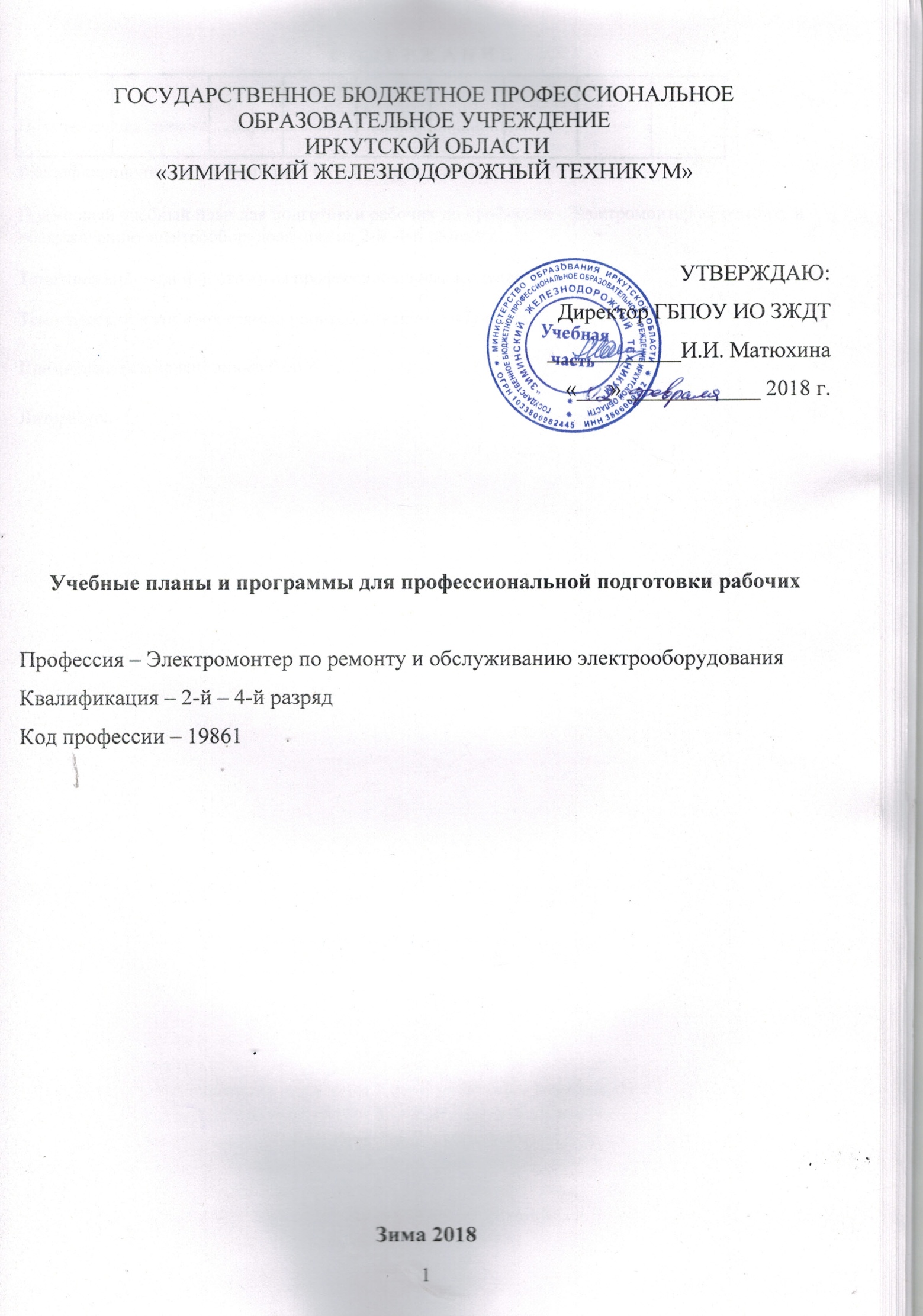 СОДЕРЖАНИЕСтр.Пояснительная записка						3Квалификационная характеристика на 2-й разряд							4Примерный учебный план для подготовки рабочих по профессии «Электромонтер по ремонту и обслуживанию электрооборудования» на 2-й -4-й разряды						8Тематический план и программы профессиональных модулей 						24Тематический план и программа производственного обучения	   					29Примерные экзаменационные билеты						33Литература													36ПОЯСНИТЕЛЬНАЯ ЗАПИСКАНастоящий комплект учебных планов и программ предназначен для профессиональной подготовки и повышения квалификации рабочих по профессии «Электромонтер по ремонту и обслуживанию электрооборудования».В комплект включены: квалификационные характеристики, учебные и тематические планы, программы для подготовки новых рабочих на 2-ой - 3-й - 4-й разряды. В конце сборника приведен список рекомендуемой литературы и экзаменационные билеты для 2-го-4-го разряда.Продолжительность обучения новых рабочих установлена 3,5 месяца в соответствии с действующим Перечнем профессий профессиональной подготовки.Если аттестуемый на начальный разряд показывает высокие знания и профессиональные умения, ему может быть присвоена квалификация на разряд выше.Продолжительность обучения при повышении квалификации составляет, как правило, не менее половины срока подготовки новых рабочих по данной профессии и определяется на местах учебным подразделением предприятия, на базе которого проводится обучение.Обучение осуществляется групповым методом.В тематические планы изучаемого предмета могут вноситься изменения и дополнения с учетом специфики отрасли в пределах часов, установленных учебным планом.При подготовке новых рабочих практическое обучение предусматривает в своей основе производственную практику на предприятиях.Мастер (инструктор) производственного обучения должен обучать рабочих эффективной организации труда, использованию новой техники и передовых технологий на каждом рабочем месте и участке, детально рассматривать с ними пути повышения производительности труда и меры экономии материалов и энергии. В процессе обучения особое внимание должно быть обращено на необходимость прочного усвоения и выполнения требований безопасности труда. В этих целях преподаватель теоретического и мастер производственного обучения, помимо изучения общих требований безопасности труда, предусмотренных программами, должны значительное внимание уделять требованиям безопасности труда, которые необходимо соблюдать в каждом конкретном случае при изучении каждой темы или переходе к новому виду работ в процессе производственного обучения.К концу обучения каждый обучаемый должен уметь самостоятельно выполнять все работы, предусмотренные квалификационной характеристикой, технологическими условиями.К самостоятельному выполнению работ обучающиеся допускаются только после сдачи зачета по безопасности труда.Квалификационные экзамены проводятся в соответствии с Положением о порядке аттестации рабочих в различных формах обучения.Практическая квалификационная работа проводится за счет времени, отведенного на производственное обучение.Обновление технической и технологической базы современного производства требует систематического включения в действующие программы учебного материала по новой технике и технологии, экономии материалов, повышению качества продукции, передовым приемам и методам труда, а также исключения устаревшего учебного материала, терминов и стандартов. Программы должны дополняться и сведениями о конкретной экономике.Количество часов, отводимое на изучение отдельных тем программы, последовательность их изучения в случае необходимости разрешается изменять при условии, что программы будут выполнены полностью по содержанию и общему количеству часов.Изменения, коррективы или необходимость изучения этих тем рассматриваются цикловой комиссией и утверждаются председателем цикловой комиссии.КВАЛИФИКАЦИОННАЯ ХАРАКТЕРИСТИКАЭЛЕКТРОМОНТЕР ПО РЕМОНТУ И ОБСЛУЖИВАНИЮ ЭЛЕКТРООБОРУДОВАНИЯ(2-й разряд)Характеристика работ. Выполнение отдельных несложных работ по ремонту и обслуживанию электрооборудования под руководством электромонтера более высокой квалификации. Монтаж и ремонт распределительных коробок, клеммников, предохранительных щитков и осветительной арматуры. Очистка и продувка сжатым воздухом электрооборудования с частичной разборкой, промывкой и протиркой деталей. Чистка контактов и контактных поверхностей. Разделка, сращивание, изоляция и пайка проводов напряжением до 1000 В. Прокладка установочных проводов и кабелей. Обслуживание и ремонт солнечных и ветровых энергоустановок мощностью до 50 кВт. Выполнение простых слесарных, монтажных и плотничных работ при ремонте электрооборудования. Подключение и отключение электрооборудования, и выполнение простейших измерений. Работа пневмо- и электроинструментом. Выполнение такелажных работ с применением простых грузоподъемных средств и кранов, управляемых с пола. Проверка и измерение мегомметром сопротивления изоляции распределительных сетей статоров и роторов электродвигателей, обмоток трансформаторов, вводов и выводов кабелей.Должен знать: устройство и принцип работы электродвигателей, генераторов, трансформаторов, коммутационной и пускорегулирующей аппаратуры, аккумуляторов и электроприборов; основные виды электротехнических материалов, их свойства и назначение; правила и способы монтажа и ремонта электрооборудования в объеме выполняемой работы; наименование, назначение и правила пользования применяемым рабочим и контрольно-измерительным инструментом и основные сведения о производстве и организации рабочего места; приемы и способы замены, сращивания и пайки проводов низкого напряжения; правила оказания первой помощи при поражении электрическим током; правила техники безопасности при обслуживании электроустановок в объеме квалификационной группы II; приемы и последовательность производства такелажных работ.Примеры работ1. Арматура осветительная: выключатели, штепсельные розетки, патроны и т.п. - установка с подключением в сеть.2. Вводы и выводы кабелей - проверка сопротивления изоляции мегомметром.3. Детали простые - спиральные пружины, скобы, перемычки, наконечники и контакты - изготовление и установка.4. Иллюминация - установка.5. Кабели и провода - разделка концов, опрессовка и пайка наконечников.6. Конструкции из стали и других металлов под электроприборы - изготовление и установка.7. Контакторы, реле, контроллеры, командоаппараты - проверка и подтяжка креплений, зачистка и опиловка контактов, их замена и смазывание, замена дугогасящих устройств.8. Приборы электрические бытовые: плиты, утюги и т.п. - разборка, ремонт и сборка.9. Провода и тросы (воздушные) - монтаж, демонтаж, ремонт и замена.10. Трансформаторы сварочные - разборка, несложный ремонт, сборка, установка клеммного щитка.11. Цоколи электроламп - пайка концов.12. Щитки и коробки распределительные - смена и установка предохранителей и рубильников.13. Щиты силовой или осветительной сети с простой схемой (до восьми групп) - изготовление и установка.14. Электродвигатели и генераторы - частичная разборка, очистка и продувка сжатым воздухом, смазывание, замена щеток.15. Электроды заземляющие - установка и забивка.ЭЛЕКТРОМОНТЕР ПО РЕМОНТУ И ОБСЛУЖИВАНИЮ ЭЛЕКТРООБОРУДОВАНИЯ(3-й разряд)Характеристика работ. Выполнение несложных работ на ведомственных электростанциях, трансформаторных электроподстанциях с полным их отключением от напряжения оперативных переключений в электросетях, ревизией трансформаторов, выключателей, разъединителей и приводов к ним без разборки конструктивных элементов. Регулирование нагрузки электрооборудования, установленного на обслуживаемом участке. Ремонт, зарядка и установка взрывобезопасной арматуры. Разделка, сращивание, изоляция и пайка проводов напряжением свыше 1000 В. Обслуживание и ремонт солнечных и ветровых энергоустановок мощностью свыше 50 кВт. Участие в ремонте, осмотрах и техническом обслуживании электрооборудования с выполнением работ по разборке, сборке, наладке и обслуживанию электрических приборов, электромагнитных, магнитоэлектрических и электродинамических систем. Ремонт трансформаторов, переключателей, реостатов, постов управления, магнитных пускателей, контакторов и другой несложной аппаратуры. Выполнение отдельных сложных ремонтных работ под руководством электромонтеров более высокой квалификации. Выполнение такелажных операций с применением кранов и других грузоподъемных машин. Участие в прокладке кабельных трасс и проводки. Заряд аккумуляторных батарей. Окраска наружных частей приборов и оборудования. Реконструкция электрооборудования. Обработка по чертежу изоляционных материалов: текстолита, гетинакса, фибры и т.п. Проверка маркировки простых монтажных и принципиальных схем. Выявление и устранение отказов, неисправностей и повреждений электрооборудования с простыми схемами включения.Должен знать: основы электротехники; сведения о постоянном и переменном токе в объеме выполняемой работы; принцип действия и устройство обслуживаемых электродвигателей, генераторов, аппаратуры распределительных устройств, электросетей и электроприборов, масляных выключателей, предохранителей, контакторов, аккумуляторов, контроллеров, ртутных и кремниевых выпрямителей и другой электроаппаратуры и электроприборов; конструкцию и назначение пусковых и регулирующих устройств; приемы и способы замены, сращивания и пайки проводов высокого напряжения; безопасные приемы работ, последовательность разборки, ремонта и монтажа электрооборудования; обозначения выводов обмоток электрических машин; припои и флюсы; проводниковые и электроизоляционные материалы и их основные характеристики и классификацию; устройство и назначение простого и средней сложности контрольно-измерительного инструмента и приспособлений; способы замера электрических величин; приемы нахождения и устранения неисправностей в электросетях; правила прокладки кабелей в помещениях, под землей и на подвесных тросах; правила техники безопасности в объеме квалификационной группы III.Примеры работ1. Амперметры и вольтметры электромагнитной и магнитоэлектрической систем - проверка в специальных условиях.2. Аппаратура пускорегулирующая: реостаты, магнитные пускатели, пусковые ящики и т.п. - разборка, ремонт и сборка с зачисткой подгоревших контактов, щеток или смена их.3. Аппаратура пусковая магнитных станций прокатных станов - разборка, ремонт и сборка.4. Аппараты тормозные и конечные выключатели - ремонт и установка.5. Воронки, концевые муфты - разделка и монтаж на кабеле.6. Выпрямители селеновые - проверка и ремонт.7. Гирлянды из электроламп - изготовление при параллельном и последовательном включении.8. Детали сложной конфигурации для электроаппаратуры: фиксаторы, рубильники, пальцы и ящики сопротивления - изготовление.9. Кабели - проверка состояния изоляции мегомметром.10. Контроллеры станций управления буровой установки - проверка, ремонт, сборка и установка.11. Краны портальные, контейнерные перегружатели - разборка, ремонт, сборка контакторов, командоаппаратов, реле, рубильников, выключателей.12. Погрузчики специальные, трюмные, вилочные и складские машины - разборка, ремонт и сборка контроллеров, контакторов, выключателей, пусковых сопротивлений, приборов освещения и сигнализации.13. Подшипники скольжения электродвигателей - смена, заливка.14. Потенциометры электронные автоматики регулирования температуры прокалочных печей и сушильного оборудования - монтаж, ремонт с заменой.15. Приборы автоматического измерения температуры и давления - устранение простых неисправностей, замена датчиков.16. Провода кабелей электропитания - подводка к станку в газовой трубе.17. Реле промежуточного авторегулятора - проверка и замена.18. Реклама световая - монтаж.19. Рубильник, разъединители - регулирование контактов на одновременное включение и отключение.20. Центрифуга - ревизия с чисткой тарелок.21. Щиты силовой или осветительной сети со сложной схемой (более восьми групп) - изготовление и установка.22. Электродвигатели асинхронные с фазовым ротором мощностью до 500 кВт - разборка и сборка.23. Электродвигатели короткозамкнутые мощностью до 1000 кВт - разборка и сборка.24. Электродвигатели взрывобезопасного исполнения мощностью до 50 кВт - разборка, ремонт и сборка.25. Электроинструмент - разборка, ремонт и сборка.26. Якоря, магнитные катушки, щеткодержатели электромашин - ремонт и замена.ЭЛЕКТРОМОНТЕР ПО РЕМОНТУ И ОБСЛУЖИВАНИЮ ЭЛЕКТРООБОРУДОВАНИЯ(4-й разряд)Характеристика работ. Разборка, капитальный ремонт электрооборудования любого назначения, всех типов и габаритов под руководством электромонтера более высокой квалификации. Регулирование и проверка аппаратуры и приборов электроприводов после ремонта. Ремонт усилителей, приборов световой и звуковой сигнализации, контроллеров, постов управления, магнитных станций. Обслуживание силовых и осветительных электроустановок со сложными схемами включения. Выполнение работ на ведомственных электростанциях, трансформаторных электроподстанциях с полным их отключением от напряжения. Выполнение оперативных переключений в электросетях с ревизией трансформаторов, выключателей, разъединителей и приводов к ним с разборкой конструктивных элементов. Проверка, монтаж и ремонт схем люминесцентного освещения. Размотка, разделка, дозировка, прокладка кабеля, монтаж вводных устройств и соединительных муфт, концевые заделки в кабельных линиях напряжением до 35 кВ. Определение мест повреждения кабелей, измерение сопротивления заземления, потенциалов на оболочке кабеля. Выявление и устранение отказов и неисправностей электрооборудования со схемами включения средней сложности. Пайка мягкими и твердыми припоями. Выполнение работ по чертежам и схемам. Подбор пусковых сопротивлений для электродвигателей.Должен знать: основы электроники; устройство различных типов электродвигателей постоянного и переменного тока, защитных и измерительных приборов, коммутационной аппаратуры; наиболее рациональные способы проверки, ремонта, сборки, установки и обслуживания электродвигателей и электроаппаратуры, способы защиты их от перенапряжений; назначение релейной защиты; принцип действия и схемы максимально-токовой защиты; выбор сечений проводов, плавких вставок и аппаратов защиты в зависимости от токовой нагрузки; устройство и принцип работы полупроводниковых и других выпрямителей; технические требования к исполнению электрических проводок всех типов; номенклатуру, свойства и взаимозаменяемость применяемых при ремонте электроизоляционных и проводимых материалов; методы проведения регулировочно-сдаточных работ и сдача электрооборудования с пускорегулирующей аппаратурой после ремонта; основные электрические нормы настройки обслуживаемого оборудования, методы проверки и измерения их; принцип действия оборудования, источников питания; устройство, назначение и условия применения сложного контрольно-измерительного инструмента; конструкцию универсальных и специальных приспособлений; правила техники безопасности в объеме квалификационной группы IV.Примеры работ1. Блокировки электромагнитные и электромеханические - ремонт и регулирование.2. Выключатели масляные - ремонт с изготовлением и заменой контактов, регулированием на одновременное включение трех фаз и проверкой плоскости контактов.3. Командоаппараты, исполнительные механизмы, датчики температуры - проверка, ремонт и наладка.4. Командоаппараты управления подъемными столами прокатных станов - проверка и ремонт.5. Краны портальные, контейнерные перегружатели - текущий ремонт, регулирование и испытание электрооборудования.6. Линии электропитания высокого напряжения - проверка под напряжением.7. Перегружатели пневматические - техническое обслуживание, текущий ремонт приводов и пускорегулирующей аппаратуры, проверка и регулирование.8. Подшипники скользящие электродвигателей всех мощностей - шабрение.9. Потенциометры электронные автоматические регулирования температуры сушильных и прокалочных печей - ремонт и наладка.10. Реле времени - проверка и устранение неисправностей в электромагнитном проводе.11. Селеновые выпрямители - ремонт с заменой шайб, изготовление перемычек с регулированием и наладкой.12. Темнители - ремонт с изготовлением концевых выключателей, заменой щеток и микровыключателей.13. Цепи вторичной коммутации - проверка индукторов.14. Щиты распределительные высоковольтные - монтаж с установкой арматуры.15. Электродвигатели асинхронные мощностью свыше 500 кВт и короткозамкнутые мощностью свыше 1000 кВт - разборка, сборка с установлением повреждений.16. Электродвигатели взрывобезопасного исполнения мощностью свыше 50 кВт - разборка, ремонт и сборка.17. Электроколонки крановые питающие - разборка, ремонт, сборка и регулирование.18. Электрофильтры - проверка, ремонт и установка.2.1. Тематический план и содержание учебной дисциплины «Техническое черчение»2.2. Тематический план и содержание учебной дисциплины «Электротехника»2.3. Тематический план и содержание учебной дисциплины «Материаловедение»2.4. Тематический план и содержание учебной дисциплины «Охрана труда»2.5. Тематический план и содержание МДК 01.01 Основы слесарно–сборочных и электромонтажных работ.2.6. Тематический план и содержание МДК 01.02. Организация работ по сборке, монтажу и ремонту электрооборудования промышленных организаций.2.7. Тематический план и содержание МДК 02.01. Контрольно-измерительные приборы2.8. Тематический план и содержание МДК 02.02. Организация и технология проверки электрооборудования2.9. Тематический план и содержание МДК 03.01. Организация технического обслуживания электрооборудования промышленных организацийТЕМАТИЧЕСКИЙ ПЛАН И СОДЕРЖАНИЕУчебной практикиТЕМАТИЧЕСКИЙ ПЛАН И СОДЕРЖАНИЕпроизводственной практикиПРИМЕРЫ РАБОТрекомендуемые для электромонтера по ремонту и обслуживанию электрооборудования 2-го разрядаЗарядка и установка осветительной арматуры (нормальной и пылезащищенной с лампами накаливания), выключателей, штепсельных розеток, стенных патронов и промышленных прожекторов с включением в сеть.Проверка сопротивления изоляции распределительных сетей, обмоток статоров и роторов электродвигателей с помощью мегаомметров.Изготовление и установка простых деталей, спиральных пружин, скоб, перемычек, наконечников, контактов.Установка, регулирование и обслуживание электрических приборов сигнализации и иллюминации.Разделка концов, опрессовка и пайка наконечников кабелей и проводов напряжением до 1000В.Изготовление и установка конструкции из стали и других металлов под электроприборы.Проверка и подтяжка креплений. Зачистка и опиловка контактов, их замена и смазывание, замена дугогасящих устройств в контакторах, реле, контроллерах и командоаппаратах.Монтаж, демонтаж, ремонт и замена проводов.Разборка, несложный ремонт, сборка и установка клеммного щитка трансформаторов.Пайка концов цоколей ламп.Смена и установка предохранителей и рубильников в щитках и распределительных коробках.Изготовление и установка щитов силовой или осветительной сети с простой схемой (до восьми групп).Частичная разборка, очистка и продувка сжатым воздухом. Смазывание электродвигателей и генераторов. Замена щеток в них.Установка и забивка заземляющих электродов.Выполнение работ на основе технической документации, применяемой на предприятии по соответствующим нормам, инструкциям, техническим требованиям.Арматура осветительная: выключатели, штепсельные розетки, патроны и т.п. - установка с подключением в сеть.Вводы и выводы кабелей - проверка сопротивления изоляции мегомметром.Детали простые - спиральные пружины, скобы, перемычки, наконечники и контакты - изготовление и установка.Иллюминация - установка.Кабели и провода - разделка концов, опрессовка и пайка наконечников.Конструкции из стали и других металлов под электроприборы - изготовление и установка.Контакторы, реле, контроллеры, командоаппараты - проверка и подтяжка креплений, зачистка и опиловка контактов, их замена и смазывание, замена дугогасящих устройств.Приборы электрические бытовые: плиты, утюги и т.п. - разборка, ремонт и сборка.Провода и тросы (воздушные) - монтаж, демонтаж, ремонт и замена.Трансформаторы сварочные - разборка, несложный ремонт, сборка, установка клеммного щитка.Цоколи электроламп - пайка концов.Щитки и коробки распределительные - смена и установка предохранителей и рубильников.Щиты силовой или осветительной сети с простой схемой (до восьми групп) - изготовление и установка.Электродвигатели и генераторы - частичная разборка, очистка и продувка сжатым воздухом, смазывание, замена щеток.Электроды заземляющие - установка и забивка.ПРИМЕРЫ РАБОТрекомендуемые для электромонтера по ремонту и обслуживанию электрооборудования 3 разрядаАмперметры и вольтметры электромагнитной и магнитоэлектрической систем - проверка в специальных условиях.Аппаратура пускорегулирующая: реостаты, магнитные пускатели, пусковые ящики и т.п. - разборка, ремонт и сборка с зачисткой подгоревших контактов, щеток или смена их.Аппаратура пусковая магнитных станций прокатных станов - разборка, ремонт и сборка.Аппараты тормозные и конечные выключатели - ремонт и установка.Воронки, концевые муфты - разделка и монтаж на кабеле.Выпрямители селеновые - проверка и ремонт.Гирлянды из электроламп - изготовление при параллельном и последовательном включении.Детали сложной конфигурации для электроаппаратуры: фиксаторы, рубильники, пальцы и ящики сопротивления - изготовление.Кабели - проверка состояния изоляции мегомметром.Контроллеры станций управления буровой установки - проверка, ремонт, сборка и установка.Краны портальные, контейнерные перегружатели - разборка, ремонт, сборка контакторов, командоаппаратов, реле, рубильников, выключателей.Погрузчики специальные, трюмные, вилочные и складские машины - разборка, ремонт и сборка контроллеров, контакторов, выключателей, пусковых сопротивлений, приборов освещения и сигнализации.Подшипники скольжения электродвигателей - смена, заливка.Потенциометры электронные автоматики регулирования температуры прокалочных печей и сушильного оборудования - монтаж, ремонт с заменой.Приборы автоматического измерения температуры и давления - устранение простых неисправностей, замена датчиков.Провода кабелей электропитания - подводка к станку в газовой трубе.Реле промежуточного авторегулятора - проверка и замена.Реклама световая - монтаж.Рубильник, разъединители - регулирование контактов на одновременное включение и отключение.Центрифуга - ревизия с чисткой тарелок.Щиты силовой или осветительной сети со сложной схемой (более восьми групп) - изготовление и установка.Электродвигатели асинхронные с фазовым ротором мощностью до 500 кВт - разборка и сборка.Электродвигатели короткозамкнутые мощностью до 1000 кВт - разборка и сборка.Электродвигатели взрывобезопасного исполнения мощностью до 50 кВт - разборка, ремонт и сборка.Электроинструмент - разборка, ремонт и сборка.Якоря, магнитные катушки, щеткодержатели электромашин - ремонт и замена.ПРИМЕРЫ РАБОТрекомендуемые для электромонтера по ремонту и обслуживанию электрооборудования4 разрядаБлокировки электромагнитные и электромеханические - ремонт и регулирование.Выключатели масляные - ремонт с изготовлением и заменой контактов, регулированием на одновременное включение трех фаз и проверкой плоскости контактов.Командоаппараты, исполнительные механизмы, датчики температуры - проверка, ремонт и наладка.Командоаппараты управления подъемными столами прокатных станов - проверка и ремонт.Краны портальные, контейнерные перегружатели - текущий ремонт, регулирование и испытание электрооборудования.Линии электропитания высокого напряжения - проверка под напряжением.Перегружатели пневматические - техническое обслуживание, текущий ремонт приводов и пускорегулирующей аппаратуры, проверка и регулирование.Подшипники скользящие электродвигателей всех мощностей - шабрение.Потенциометры электронные автоматические регулирования температуры сушильных и прокалочных печей - ремонт и наладка.Реле времени - проверка и устранение неисправностей в электромагнитном проводе.Селеновые выпрямители - ремонт с заменой шайб, изготовление перемычек с регулированием и наладкой.Темнители - ремонт с изготовлением концевых выключателей, заменой щеток и микровыключателей.Цепи вторичной коммутации - проверка индукторов.Щиты распределительные высоковольтные - монтаж с установкой арматуры.Электродвигатели асинхронные мощностью свыше 500 кВт и короткозамкнутые мощностью свыше 1000 кВт - разборка, сборка с установлением повреждений.Электродвигатели взрывобезопасного исполнения мощностью свыше 50 кВт - разборка, ремонт и сборка.Электроколонки крановые питающие - разборка, ремонт, сборка и регулирование.Электрофильтры - проверка, ремонт и установка.БИЛЕТ № 1Что называется электрическим напряжением? Единицы измерения. Формула напряжения. Наименование прибора для измерения напряжения. От чего зависит выбор сечения проводящей жилы, изоляция кабеля?Оказание первой помощи при поражении электрическим током.БИЛЕТ № 2Как подключается прибор для измерения напряжения относительно нагрузки (схема подключения).Технологическая последовательность разделки кабеля АСБ.Причины пожаров в электроустановках и электрических сетях и способы их предупреждения.БИЛЕТ № 3Что называется электрическим током? Единицы измерения. Закон Ома. Наименование прибора для измерения тока. Технология монтажа устройств заземления. Применение переносных заземлений.Требования к персоналу, обслуживающему электроустановки.БИЛЕТ № 4Как подключается прибор для измерения тока относительно нагрузки (схема подключения).Основные понятия о проводах и кабелях (определения провода и кабеля). Маркировка (примеры).Допустимые напряжения электроинструментов и переносных светильников.БИЛЕТ № 5Последовательное соединение сопротивлений (схема), формулы для определения суммарного сопротивления для данных схем.Назначение и виды электропроводок, область их применения и способы прокладки.Каким образом необходимо проверить отсутствие напряжения в электроустановке напряжением до 1000 В перед началом работ?БИЛЕТ № 6Параллельное соединение сопротивлений (схема), формулы для определения суммарного сопротивления для данных схем.Осмотр, подготовка к ремонту и ремонт силовых трансформаторов.Каким образом можно определить, что электрозащитные средства прошли эксплуатационные испытания и пригодны для применения?БИЛЕТ № 7Что характеризует электрическое сопротивление проводника? Единицы измерения сопротивления, формулы для определения сопротивления   (2 шт.).Расшифруйте марку трансформатора ТРДН 40000 110/10/10Какие буквенные и цветовые обозначения должны иметь проводники заземления в системе TN?БИЛЕТ № 8Назначение и устройство конденсатора. Чему равна емкость при последовательном и параллельном соединении конденсаторов?Правила и нормы испытания изоляции обмоток электродвигателя мегаомметром.Технические мероприятия, обеспечивающие безопасность работ со снятием напряжения?БИЛЕТ № 9Основные понятия о переменном токе (определение, показать на графике переменного тока частоту, период, амплитуду).Что проверяют при внешнем осмотре двигателя? Какие средства защиты относятся к основным изолирующим средствам для электроустановок до 1000 В?БИЛЕТ № 10Соотношение между фазным и линейным напряжением.Опишите способы сушки обмоток электрических машин.Перечислите меры препятствующие подачи напряжения вследствие ошибочного или самопроизвольного включения коммутационных аппаратов.БИЛЕТ № 11Приборы для измерения тока, напряжения, сопротивления схемы подключения.Укажите возможные причины и способы их обнаружения, если двигатель перегревается, гудит, не развивает нормальной частоты вращения.Какие средства защиты относятся к дополнительным изолирующим средствам для электроустановок до 1000 В?БИЛЕТ № 12Расширение пределов измерения амперметра в цепях переменного и постоянного тока.Перечислите порядок проведения предремонтных испытаний электродвигателей малой мощности.Перечислите средства индивидуальной защиты.БИЛЕТ № 13Расширение пределов измерения вольтметра в цепях переменного тока и постоянного тока.Схема пуска асинхронного двигателя с помощью реверсивного магнитного пускателя. Дайте определение защитному заземлению. Объясните принцип его работы.БИЛЕТ № 14Применение. Устройство и принцип действия асинхронного двигателя.Схема пуска асинхронного двигателя с помощью магнитного пускателя. Схема. Принцип действия.Какие помещения относятся к помещениям с повышенной опасностью по степени опасности поражения людей электрическим током?БИЛЕТ № 15Трансформаторы, их классификация, назначение и область применения. Конструкции силовых трансформаторов.Технология сборки и разборки электродвигателей. Применяемый инструмент.Последовательность наложения и снятия переносного заземления. БИЛЕТ № 16Назначение и устройство плавких предохранителей. Условия выбора предохранителей для защиты осветительных сетей.Характеристики асинхронного двигателя (надписи на шильдике, выбор устройств пуска).Виды инструктажей.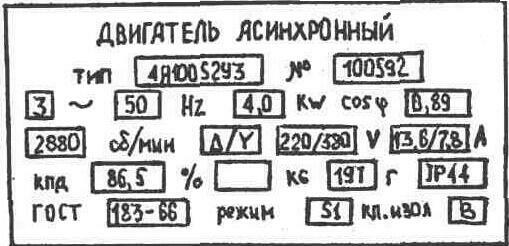 БИЛЕТ № 17Назначение. Устройство. Правила пользования Мегаомметра. Основные неисправности асинхронного двигателя и способы их устранения.Можно ли касаться токоведущих частей диэлектрическими перчатками в электроустановках напряжением до 1000 В. (почему?)БИЛЕТ № 18Назначение и принцип действия, устройство автоматических выключателей.Причины износов электрооборудования. Виды ремонтов электрооборудования и их характеристики.Что предшествует выполнению работ по наряду?БИЛЕТ № 19Назначение, устройство и применение трансформаторов тока.Требования к монтажу осветительной электропроводки и установочных изделий.Перечислите средства пожаротушения в электроустановках?БИЛЕТ № 20Назначение и принцип действия теплового реле.Требования к монтажу кабельной линии проложенной в траншее.Перечислите виды электротравм?БИЛЕТ № 21Назначение УЗО, принцип действия, наименование цепей, подключение УЗО в которых, является обязательным. Очередные, верховые и внеочередные осмотры воздушных линий.Какие существуют основные «петли тока»- пути прохождения через тело человека?БИЛЕТ № 22Назначение. Устройство. Принцип действия и ремонт Магнитный пускатель. Расшифруйте марку магнитного пускателя ПМЛ 212Линии электропередач, их характеристика и классификация.Правила проведения искусственного дыхания пострадавшему?БИЛЕТ № 23Электрические аппараты напряжением до 1000 В. их классификация, назначение и область применения. Принципиальная схема распределительного щитка квартирной проводки (зарисовать схему, назначение элементов, выбор сечения кабеля в зависимости от назначения группы).Какое действие на организм человека оказывает электрический ток?БИЛЕТ № 24Устройство и ремонт пакетных выключателей.Устройство и принцип работы светильника с люминесцентной лампой (схемы, назначение элементов). Что такое шаговое напряжение, чем оно опасно для человека? В каком месте касания земли электрическим проводом можно попасть под шаговое напряжение? Каким образом следует передвигаться в зоне «шагового напряжения»?БИЛЕТ № 25Назначение, устройство и применение трансформаторов напряжения.Устройство и назначение отдельных устройств силовых трансформаторов.Оказание первой помощи при поражении электрическим током.ЛИТЕРАТУРАСибикин Ю.Д. Технология электромонтажных работ. М.: Высшая школа. 2000.Подгорный Н. Слесарное дело. Учебный курс. Ростов /ц.: Феникс. 2000.Вышнепольский И.С. Техническое черчение - М: Высшая школа. 2000.Евдокимов Ф.Е. Основы электротехники - М.: Высшая школа. 1999.Кукин П.П. и др. Безопасность жизнедеятельности. Безопасность технологических процессов и производств (охрана труда) - М.: Высшая школа. 1999.Макиенко Н.И. Общий курс слесарного дела. - М.: Высшая школа. 2000.Фетисова Г.П. Материаловедение и технология металлов. - М.: Высшая школа. 2000.Сибикин Ю.Д.. Сибикин М.Ю. Технология электромонтажных работ. - М.: Высшая школа. 2000.Раневский Г.М.. Гольдин И.И. Допуски и технические измерения в машиностроении. - М.: ИРПО. 1999.Филиппов В.А. Электротехнические и конструкционные материалы. - М.: Академия, 2000.Журавлева Л.В. Электроматериаловедение. - М.: ИРПО. 2000.Вереина Л.И. Техническая механика. - М.: ИРПО. 2000.Москаленко В.В. Электрический привод. - М.: Академия, 2000.Сибикин Ю.Д.. Сибикин М.Ю. Техническое обслуживание ремонт электрооборудования и сетей промышленных предприятий. - М.: ИРПО, 2000.Соколова Е.М. Электрическое и электромеханическое оборудование. - М.: ИРПО, 2001.Кокорев А.С. Контроль и испытание электрических машин, аппаратов и приборов. - М.: Высшая школа, 1991.Камнев В.Н. Чтение схем и чертежей электроустановок. - М.: Высшая школа. 1990.Правила эксплуатации электроустановок потребителей. - М.: Энергоиздат. 1992.Правила по охране труда (правила безопасности) при эксплуатации электроустановок ПОТР -016-2001 РД 153-34.0-03.150-00. Москва. 2001Наименование разделов и темСодержание учебного материала, практические работы, самостоятельная работа обучающихсяСодержание учебного материала, практические работы, самостоятельная работа обучающихсяОбъемчасов1223Тема 1. Общие сведения о чертежах и схемах электроустановокСодержаниеСодержание1Тема 1. Общие сведения о чертежах и схемах электроустановок1Основные средства изображения устройств и установок. Виды и типы схем. Особенности схем электроустановок и общие требования к их выполнению.1Тема 2. Условные графические обозначения в электрических схемахСодержаниеСодержание3Тема 2. Условные графические обозначения в электрических схемах2Построение условных графических обозначений. Примеры условных графических обозначений 1Тема 2. Условные графические обозначения в электрических схемах3Размеры условных графических обозначений1Тема 2. Условные графические обозначения в электрических схемах4ПЗ №1 Построение условных графических обозначений1Тема 3. Условные буквенно-цифровые обозначения в электрических схемах СодержаниеСодержание3Тема 3. Условные буквенно-цифровые обозначения в электрических схемах 5Общие сведения1Тема 3. Условные буквенно-цифровые обозначения в электрических схемах 6Позиционные обозначения. Обозначения цепей1Тема 3. Условные буквенно-цифровые обозначения в электрических схемах 7ПЗ №2 Размеры условных буквенно - цифровых обозначений в электрических схемах1Тема 4. Принципиальные электрические схемы СодержаниеСодержание12Тема 4. Принципиальные электрические схемы 8Основные правила выполнения и чтения принципиальных схем1Тема 4. Принципиальные электрические схемы 9Схемы электрического освещения1Тема 4. Принципиальные электрические схемы 10Схемы распределения электроэнергии между потребителями1Тема 4. Принципиальные электрические схемы 11Схемы управления электрооборудованием силовых электрических цепей.1Тема 4. Принципиальные электрические схемы 12Схемы соединений, основные правила выполнения.1Тема 4. Принципиальные электрические схемы 13Схемы подключений, основные правила выполнения подключения  синхронного электродвигателя1Тема 4. Принципиальные электрические схемы 14ПЗ №3 Чтение и выполнение схемы электрического освещения. 1Тема 4. Принципиальные электрические схемы 15ПЗ №4 Чтение и выполнение принципиальной схемы квартирной электропроводки.1Тема 4. Принципиальные электрические схемы 16ПЗ №5 Чтение и выполнение схемы принципиальной схемы реверсивного управления асинхронным электродвигателем1Тема 4. Принципиальные электрические схемы 17ПЗ №6 Чтение и выполнение принципиальной схемы нереверсивного управления асинхронным электродвигателем1Тема 4. Принципиальные электрические схемы 18-19ПЗ №7 Чтение и выполнение схемы управления асинхронным электродвигателем2Тема 5. Чертежи электротехнических изделий и электроустановок. СодержаниеСодержание7Тема 5. Чертежи электротехнических изделий и электроустановок. 20Конструкторская документация изделий, изготавливаемых с применением электромонтажа.1Тема 5. Чертежи электротехнических изделий и электроустановок. 21Установочные чертежи. 1Тема 5. Чертежи электротехнических изделий и электроустановок. 22Чертежи линий электропередачи.1Тема 5. Чертежи электротехнических изделий и электроустановок. 23Чертежи прокладки кабелей. 1Тема 5. Чертежи электротехнических изделий и электроустановок. 24-26ПЗ №8 Чтение и выполнение установочных чертежей3Тема 6. Планы расположения электрооборудования и прокладки электрических сетей.СодержаниеСодержание5Тема 6. Планы расположения электрооборудования и прокладки электрических сетей.27Планы расположения электрооборудования.1Тема 6. Планы расположения электрооборудования и прокладки электрических сетей.28Планы расположения прокладки электрических сетей.1Тема 6. Планы расположения электрооборудования и прокладки электрических сетей.29ПЗ №9 Чтение плана расположения электрооборудования1Тема 6. Планы расположения электрооборудования и прокладки электрических сетей.30ПЗ №10 Чтение плана расположения прокладки электрических сетей.1Тема 6. Планы расположения электрооборудования и прокладки электрических сетей.31ПЗ №11 Работа по справочнику.132Дифференцированный зачет1Всего32Наименование разделов и темСодержание учебного материала, лабораторные и практические работы, самостоятельная работа обучающихсяСодержание учебного материала, лабораторные и практические работы, самостоятельная работа обучающихсяОбъем часов1223Тема 1. Постоянный токСодержаниеСодержание6Тема 1. Постоянный ток1Постоянный ток: понятие, характеристики, единицы измерения, закон Ома, работа и мощность постоянного тока.1Тема 1. Постоянный ток2Электрическая цепь: понятие, условное изображение, элементы, условные обозначения. Правила графического изображения и составления электрических схем. 1Тема 1. Постоянный ток3Элементы электрической цепи: назначение, способы соединения, схемы замещения. Последовательное и параллельное соединение проводников Источники тока: типы, характеристики, способы соединения.1Тема 1. Постоянный ток4Сложные электрические цепи: понятие, законы Кирхгофа. Методы расчета. Нелинейные электрические цепи.1Тема 1. Постоянный ток5ЛР №1 Составление и сборка схемы последовательного и параллельного соединения приемников электрической цепи.1Тема 1. Постоянный ток6ЛР №2 Мощность цепи постоянного тока.1Тема 2. Магнитное поле электрического токаСодержаниеСодержание2Тема 2. Магнитное поле электрического тока7Магнитное поле: понятие, характеристики, единицы измерения. Магнитные свойства вещества: классификация, строение, характеристики, единицы измерения, применение.1Тема 2. Магнитное поле электрического тока8Электромагнитная индукция: явление, закон, правило Ленца, вихревые токи. Самоиндукция. Взаимоиндукция.1Тема 3. Переменный токСодержаниеСодержание6Тема 3. Переменный ток9Переменный ток: понятие, получение, характеристики, единицы измерения. 1Тема 3. Переменный ток10Активное и реактивные элементы: понятие, характеристики, соединение, графическое изображение.1Тема 3. Переменный ток11Мощность переменного тока: виды, единицы измерения, коэффициент мощности. Схемы включения приборов для измерения мощности и энергии.1Тема 3. Переменный ток12Трехфазный ток: понятие, получение, характеристики, соединение фаз генератора и потребителей, мощность. 1Тема 3. Переменный ток13ЛР №3 Составление и сборка схемы для изучения цепи переменного тока с активным и индуктивным сопротивлением.1Тема 3. Переменный ток14ЛР №4 Составление и сборка схемы для наблюдения резонанса токов и резонанса напряжений.1Тема 4. Электрические измеренияСодержаниеСодержание4Тема 4. Электрические измерения15Электрические измерения: понятие, сущность, методы, погрешности, расширение пределов измерения. 1Тема 4. Электрические измерения16Электроизмерительные приборы: классификация, класс точности, эксплуатационные группы, условия эксплуатации. Системы электроизмерительных приборов: магнитоэлектрическая, электромагнитная, электродинамическая. Характеристики измерительных приборов.1Тема 4. Электрические измерения17Измерение в цепях переменного и постоянного тока.1Тема 4. Электрические измерения18ЛР №5 Составление и сборка схемы для измерения сопротивления с помощью амперметра и вольтметра.1Тема 5. ТрансформаторыСодержаниеСодержание2Тема 5. Трансформаторы19Трансформаторы: типы, назначение, устройство. Условные обозначения трансформаторов.1Тема 5. Трансформаторы20Принцип действия трансформаторов: режимы работы, КПД, эксплуатация. Трёхфазные трансформаторы. Параллельная работа трансформаторов. Опыты холостого хода и короткого замыкания.1Тема 6. Электрические машиныСодержаниеСодержание3Тема 6. Электрические машины21Электрические машины: назначение, классификация, обратимость, устройство. Классификация электрических машин. Условные обозначения электрических машин. Принцип действия электрических машин: типы, характеристики, эксплуатация, КПД.1Тема 6. Электрические машины22Асинхронные двигатели. Работа двигателя под нагрузкой, вращающий момент асинхронного двигателя. Пуск в ход асинхронных двигателей.1Тема 6. Электрические машины23ПР №6 Расчет параметров электрических машин1Тема 7. Электронные устройстваСодержаниеСодержание4Тема 7. Электронные устройства24Электронные устройства: понятие, назначение, классификация, применение.1Тема 7. Электронные устройства25Выпрямители: назначение, схемы выпрямления, стабилизация напряжения, характеристики, эксплуатация.1Тема 7. Электронные устройства26Электронные усилители: классификация, назначение, характеристики, схемы усиления.1Тема 7. Электронные устройства27ПР №7 Расчет параметров и выбор диодов выпрямителей1Тема 8. Аппаратура управления и защитыСодержаниеСодержаниеТема 8. Аппаратура управления и защиты28-29Аппаратура управления и защиты: классификация, устройство, эксплуатация. Условные обозначения электротехнических приборов2Тема 8. Аппаратура управления и защиты30Преобразование электрической энергии. Основные элементы электрических сетей. Виды электростанций.1Тема 8. Аппаратура управления и защиты31ПР №8 Составление схемы управления пуском асинхронного двигателя1Тема 8. Аппаратура управления и защиты36Дифференцированный зачет1Всего32Наименование разделов и тем Содержание учебного материала, лабораторные и практические работы, самостоятельная работа обучающихся Содержание учебного материала, лабораторные и практические работы, самостоятельная работа обучающихся Объем часов 1 223 Тема 1. Виды, свойства и области применения основных электротехнических материалов, используемых в производствеСодержаниеСодержание3Тема 1. Виды, свойства и области применения основных электротехнических материалов, используемых в производстве1Классификация электротехнических материалов. 1Тема 1. Виды, свойства и области применения основных электротехнических материалов, используемых в производстве2Общие сведения о строении материалов. Виды связи. Кристаллические и аморфные материалы.1Тема 2. Проводниковые материалы.СодержаниеСодержание9Тема 2. Проводниковые материалы.3Классификация проводниковых материалов.1Тема 2. Проводниковые материалы.4-5Свойства и характеристики проводниковых материалов. Электрические свойства. Механические свойства. Тепловые свойства. Физико-химические свойства. Технологические свойства. 2Тема 2. Проводниковые материалы.6-7Материалы с высокой проводимостью. Медь и ее сплавы. Алюминий и его сплавы. Железо и его сплавы. 2Тема 2. Проводниковые материалы.8-9Материалы с высоким сопротивлением. Проводниковые резистивные материалы. Материалы для термопар. Проводниковые материалы и сплавы различного применения. Жаростойкие проводниковые сплавы.2Тема 2. Проводниковые материалы.10-11Проводниковые изделия. Обмоточные,  монтажные и  установочные провода. Кабели с резиновой и пластмассовой изоляцией. Кабели с бумажной изоляцией.2Тема 3. Классификация и свойства диэлектриков.СодержаниеСодержание11Тема 3. Классификация и свойства диэлектриков.12-13Диэлектрические материалы. Свойства диэлектриков. Электрические свойства. Механические свойства. Тепловые свойства. Физико-химические свойства. 2Тема 3. Классификация и свойства диэлектриков.14-16Твердые органические диэлектрики. Полимеризационные синтетические полимеры. Поликонденсационные синтетические полимеры. Лаки, эмали компаунды. Волокнистые материалы. Бумаги, картоны и фибра. Лакоткани и лакированные трубки. Электроизоляционные пластмассы. Намотанные электроизоляционные изделия. Электроизоляционные резины.3Тема 3. Классификация и свойства диэлектриков.17-18Твердые неорганические диэлектрики. Электроизоляционная слюда. Миканиты. Микафолий и микалента. Слюдинитовые и слюдопластовые материалы. Электрокерамические материалы.2Тема 3. Классификация и свойства диэлектриков.19-21Жидкие диэлектрики. Минеральные электроизоляционные масла. Очистка и сушка электроизоляционных масел. Регенерация электроизоляционных масел. Синтетические жидкие диэлектрики.2Тема 3. Классификация и свойства диэлектриков.22-23Газообразные диэлектрики. Электропроводность и пробой газов. Активные диэлектрики. Сегнетоэлектрики. Электреты. Пьезоэлектрики. 2Тема 4. Полупроводниковые материалыСодержаниеСодержание4Тема 4. Полупроводниковые материалы24-25Основные сведения полупроводниковых материалов. Свойства полупроводников.2Тема 4. Полупроводниковые материалы26-27Простые полупроводники. Германий. Кремний. Селен. Теллур. Полупроводниковые соединения.2Тема 5. Магнитные материалы.Содержание Содержание 2Тема 5. Магнитные материалы.28Основные характеристики и процессы, протекающие в магнитных материалах. Классификация магнитных материалов. 1Тема 5. Магнитные материалы.29Магнитно-мягкие материалы. Технически чистое железо и электротехническая сталь. Магнитно-мягкие сплавы. Ферриты. Магнитно-твердые материалы. Основные свойства магнитно-твердых материалов. Магнитные стали. Магнитно-твердые сплавы. Магнитно-твердые ферриты.1Тема 6. Материалы для электротехнических изделийСодержаниеСодержание2Тема 6. Материалы для электротехнических изделий30Электроугольные материалы и  изделия.1Тема 6. Материалы для электротехнических изделий31Припои и клеи. Припои и флюсы. Клеи и вяжущие составы.132Дифференцированный зачет1ВсегоВсегоВсего32Наименование разделов и темСодержание учебного материала, лабораторные и практические работы, самостоятельная работа обучающихсяСодержание учебного материала, лабораторные и практические работы, самостоятельная работа обучающихсяОбъем часов1223Тема 1. Гигиена труда, производственная санитария и профилактика травматизмаСодержаниеСодержание8Тема 1. Гигиена труда, производственная санитария и профилактика травматизма1Задачи производственной санитарии. Основные понятия о гигиене труда и утомляемости. Режим рабочего дня Значение правильного освещения помещений и рабочих мест. Влияние метеорологических условий на организм человека.1Тема 1. Гигиена труда, производственная санитария и профилактика травматизма2Средства индивидуальной защиты органов дыхания, зрения, слуха. Средства защиты головы и рук работающего.Порядок выдачи, использования и хранения спецодежды, спецобуви, защитных приспособлений.1Тема 1. Гигиена труда, производственная санитария и профилактика травматизма3Производство работ по обслуживанию электрооборудования в холодное время года на открытом воздухе, в помещениях при повышенной температуре, в запыленной и загазованной воздушной среде.1Тема 1. Гигиена труда, производственная санитария и профилактика травматизма4Вредное влияние шума и вибрации на организм человека. Борьба с шумом и вибрацией.1Тема 1. Гигиена труда, производственная санитария и профилактика травматизма5Понятие о производственном травматизме и о профессиональных заболеваниях. Предупреждение ушибов и травм.1Тема 1. Гигиена труда, производственная санитария и профилактика травматизма6Оказание первой помощи при переломах, вывихах, засорении глаз, ожогах, обморожениях и химических отравлениях. Наложение жгутов и повязок, остановка кровотечения.1Тема 1. Гигиена труда, производственная санитария и профилактика травматизма7Оказание первой помощи при поражении электрическим током и меры защиты от него.1Тема 1. Гигиена труда, производственная санитария и профилактика травматизма8Аптечка первой помощи. Индивидуальный пакет, правила пользования им. Правила и приемы транспортировки пострадавших.1Тема 4. Инструктаж, обучение и пропаганда правил техники безопасности.СодержаниеСодержание2Тема 4. Инструктаж, обучение и пропаганда правил техники безопасности.9Виды инструктажей: вводный, инструктаж на рабочем месте, повторный инструктаж. Правила проведения инструктажей. 1Тема 4. Инструктаж, обучение и пропаганда правил техники безопасности.10Ответственность за состояние техники безопасности и производственной санитарии. Ответственность за нарушения. Виды ответственности. Пропаганда мероприятий по охране труда. Ответственность рабочих за выполнение инструкций по безопасности труда.1Тема 5. ЭлектробезопасностьСодержаниеСодержание16Тема 5. Электробезопасность11-12Требования безопасности при ремонте и обслуживании электрооборудования. Требования безопасности при обслуживании трансформаторных баков, электрооборудования, электропечей и гальванических ванн.2Тема 5. Электробезопасность13Использование средств защиты при пайке и сварке. Требования безопасности при работе на пропиточно-сушильных участках с лакокрасочными покрытиями и другими токсичными и горючими материалами. Правила их хранения.1Тема 5. Электробезопасность14Требования безопасности при работе по перемещению кабельных барабанов, монтажу концевых заделок и соединительных муфт с применением паяльных ламп, газовых горелок и термитных патронов.1Тема 5. Электробезопасность15Электробезопасность. Опасность поражения электрическим током. Действие электрического тока на организм человека. Виды электротравм. Правила оказания первой помощи при поражении электрическим током.1Тема 5. Электробезопасность16-17Классификация электроустановок и помещений. Основные требования к электроустановкам для обеспечения их безопасной эксплуатации. Особенности ограждения электроустановок и линий электропередачи.2Тема 5. Электробезопасность18-19Напряжение прикосновения, напряжение шага. Допустимые напряжения электроинструментов и переносных светильников.2Тема 5. Электробезопасность20Электрозащитные средства и правила пользования ими. Заземление электроустановок (оборудования). Применение переносных заземлений. Защитное заземление. Блокировка.1Тема 5. Электробезопасность21-22Требования к персоналу, обслуживающему электроустановки. Классификационные группы по электробезопасности.2Тема 5. Электробезопасность23Правила безопасности при проведении осмотров электроустановок, оперативных переключений, выполнении работ при полном и частичном снятии напряжения, а также без снятия напряжения и в аварийных ситуациях. Технические мероприятия для обеспечения безопасности выполнения работ. 1Тема 5. Электробезопасность24Организационные мероприятия: оформление работы на действующих установках нарядом, включение и отключение установок, как правило, двумя лицами, их инструктаж и допуск к работе. Обеспечение постоянного надзора во время работы, перерыв, оформление окончания работы.1Тема 5. Электробезопасность25Общие правила безопасной работы с электроинструментами. приборами и переносными светильниками.1Тема 5. Электробезопасность26Первая помощь пострадавшим от электрического тока.1Тема 6. Пожарная безопасностьСодержаниеСодержание5Тема 6. Пожарная безопасность27Опасные факторы пожара. Причины пожаров в электроустановках и электрических сетях. Классификация взрывоопасных и пожароопасных помещений.1Тема 6. Пожарная безопасность28Основные системы пожарной защиты. Обеспечение пожарной безопасности при выполнении работ по профессии. Правила поведения при пожаре.1Тема 6. Пожарная безопасность29Порядок сообщения о пожаре в пожарную охрану.Ликвидация пожара имеющимися в цехе средствами.1Тема 6. Пожарная безопасность30Способ использования углекислотных огнетушителей и других средств пожаротушения при загорании.1Тема 6. Пожарная безопасность31Включение стационарных огнегасительных устройств. Эвакуация людей и материальных ценностей при пожаре. Первая помощь пострадавшим при пожаре.1Тема 6. Пожарная безопасность32Дифференцированный зачет1ВсегоВсегоВсего32Наименование разделов МДК и тем.Содержание учебного материала, лабораторные и практические работы, Содержание учебного материала, лабораторные и практические работы, Объём часов1223Тема 1.1 Основы слесарных работ.СодержаниеСодержание6Тема 1.1 Основы слесарных работ.1Основные понятия. Организация рабочего места. Рабочий (слесарно – сборочный инструмент и приспособления), их устройство, назначение и приёмы пользования.1Тема 1.1 Основы слесарных работ.2Разметка. Размёточный инструмент и приспособления Рубка металла. Последовательность и приёмы выполнения рубки. Безопасность труда. 1Тема 1.1 Основы слесарных работ.3Опиливание. Последовательность и приёмы выполнения опиливания. Гибка металла. Последовательность и приёмы выполнения гибки.1Тема 1.1 Основы слесарных работ.4Обработка отверстия.  Инструмент. Сверление, зенкерование и развёртывание отверстий.1Тема 1.1 Основы слесарных работ.5Резьба и её элементы. Резьбонарезные инструменты и их назначение. Виды и основные профили резьбы. резьбы. Инструменты и приспособления для нарезания. 1Тема 1.1 Основы слесарных работ.6Неразъемные соединения. Паяние и лужение металлов. Понятие о пайке и лужении металлов. Склеивание. Клепка. Назначение и технологический процесс склеивания. Марки клеев и их назначение.1Тема 1.2 Основы слесарно-сборочных работСодержаниеСодержание4Тема 1.2 Основы слесарно-сборочных работ7Технологическая документация на сборку. Сборка неразъёмных соединений. Вальцевание. Прессовые соединения деталей. Способы соединения. Механизмы, применяемые при выполнении работ. Сборка разъёмных соединений. Резьбовые соединения. Трубопроводные системы и их сборка.1Тема 1.2 Основы слесарно-сборочных работ8Вращательные соединения. Виды и типы подшипников. Подшипниковые узлы с подшипниками скольжения и их сборка. Узлы с подшипниками качения и их сборка. Уход за подшипниками.  Сборка валов и осей. Монтаж подшипников на вал. Сборка вращательных соединений. Техническое обслуживание.1Тема 1.2 Основы слесарно-сборочных работ9Механизмы передачи движения и их сборка. Виды механизмов передачи движения. Ременная передача. Контроль сборки ременной передачи. Цепные передачи и их сборка. Зубчатые передачи и их сборка. Установка валов с зубчатыми колёсами в корпус. Контроль качества сборки. 1Тема 1.2 Основы слесарно-сборочных работ10Оборудование и инструменты для монтажа. Правила безопасности.1Тема 2.1. Основы электромонтажных работ.СодержаниеСодержание7Тема 2.1. Основы электромонтажных работ.11Электромонтажные материалы и изделия. Электрические кабели, провода, шнуры, электроизоляционные материалы и изделия. Металл и трубы. Монтажные и электроустановочные изделия и детали. 1Тема 2.1. Основы электромонтажных работ.12Электромонтажные механизм, инструменты и приспособления. Механизмы и инструменты для пробивных работ и крепежных работ. Инструменты и механизмы для соединения и оконцовки кабелей. Инструменты для сварочных работ. Электромонтажные инвентарные приспособления.1Тема 2.1. Основы электромонтажных работ.13Линии заготовки и технологической обработки элементов осветительной электроустановок1Тема 2.1. Основы электромонтажных работ.14Правила пользования электромонтажными механизмами и инструментами. Электрические машины и электрифицированный инструмент. Пневматический инструмент и сварочные трансформаторы. Твердосплавный рабочий инструмент.1Тема 2.1. Основы электромонтажных работ.15Понятия о строительных нормах и правилах. Разделение СНиП на части и группы. Ведомственные нормативные документы1Тема 2.1. Основы электромонтажных работ.16Классификация и основные части зданий и сооружений. Классификация помещений по условиям окружающей среды.1Тема 2.1. Основы электромонтажных работ.17Основные сведения об установках, передающих, распределяющих и потребляющих электроэнергию.1Тема 2.2 Электромонтажные работыСодержаниеСодержание7Тема 2.2 Электромонтажные работы18Монтаж устройств защитного заземления. Общие сведения. Наружный контур заземления и его монтаж. Измерение сопротивлений заземляющих устройств. Монтаж внутренней заземляющей сети. Требование ПУЭ к заземлению электроустановок1Тема 2.2 Электромонтажные работы19-21Монтаж светильников, приборов и распределительных устройств осветительных электроустановок. Монтаж светильников и приборов, пускорегулирующих аппаратов. Установка выключателей, переключателей, штепсельных розеток, звонков и счетчиков. Монтаж распределительных устройств, прожекторов. 3Тема 2.2 Электромонтажные работы22Подготовка трас электропроводок. Организация монтажа электропроводок. Разделка проводов и кабелей. Соединение и оконцовка проводов и кабелей. Контроль качества контактных соединений. 123-24Монтаж электропроводок. Классификация электропроводок. Монтаж открытых беструбных электропроводок. Монтаж открытых электропроводок из защищенных кабелей и трубчатых проводов. Монтаж тросовых электропроводок. Монтаж электропроводок плоскими проводами. Монтаж электропроводок на лотках и в коробах. Монтаж электропроводок в трубах2Всего 24Наименование разделов междисциплинарных курсов (МДК) и тем.Содержание учебного материала, лабораторные и практические работы, Содержание учебного материала, лабораторные и практические работы, Объём часов1223Тема 1 Организация и планирование монтажных и ремонтных работ. СодержаниеСодержание1Тема 1 Организация и планирование монтажных и ремонтных работ. 1Нормативные документы для проведения монтажа электрооборудования. Рабочая документация. Виды и причины износа электрооборудования. Системы планово-предупредительных ремонтов. Виды ремонтов. Структура электроремонтного цеха и состав его оборудования. Организация рабочего места по ремонту электрооборудования.1Тема 2.Монтаж, ремонт кабельных линий электропередач.СодержаниеСодержание1Тема 2.Монтаж, ремонт кабельных линий электропередач.2Технология монтажа кабельных линий. Классификация кабельных сетей по конструктивным признакам. Технология разделки концов кабелей. Технология монтажа и ремонта соединительных и концевых муфт на кабелях напряжением до 10 кВ. Эксплуатация воздушных линий. Предупреждение неисправностей. Ремонт кабельных линий. Технология ремонта кабельных линий. Требования безопасности труда при монтаже и ремонте кабельных линий электропередач.1Тема 3.Ремонт осветительных приборов и электроустановок.СодержаниеСодержание4Тема 3.Ремонт осветительных приборов и электроустановок.5Понятие осветительной электроустановки. Виды освещения. Электрические источники света, приборы, светильники осветительных электроустановок, их классификация, назначение, конструкции. Требования к осветительным электроустановкам. Схемы и распределительные устройства осветительных электроустановок.2Тема 3.Ремонт осветительных приборов и электроустановок.6Правила выполнения вводов в арматуру и электрооборудование. Монтаж арматуры. Особенности монтажа во взрывоопасных помещениях. Проверка новых проводок, чертежи осветительных сетей. Монтаж светильников приборов и распределительных устройств осветительных электроустановок. Расчёт электрического освещения. Сроки проведения планово-предупредительных ремонтов.2Тема 4.Монтаж, ремонт воздушных линий электропередач.СодержаниеСодержание1Тема 4.Монтаж, ремонт воздушных линий электропередач.10Воздушные линии электропередач: назначение, применение, основные конструктивные элементы воздушных линий электропередач. Виды опор. Технология монтажа  воздушных линий электропередач напряжением до 1000 В. Технология монтажа воздушных линий электропередач напряжением выше 1000 В. Ремонт воздушных линий электропередач напряжением до 1000 В и выше 1000 В.1Тема 5. Монтаж, регулировка, ремонт электрических аппаратов напряжением до 1000  В.СодержаниеСодержание11Тема 5. Монтаж, регулировка, ремонт электрических аппаратов напряжением до 1000  В.15Классификация аппаратуры управления и защиты, их технические характеристики, область применения. Конструкции и принцип действия аппаратов управления и защиты. Требования безопасности труда при техническом обслуживании и ремонте пускорегулирующей аппаратурыОсмотр пускорегулирующей аппаратуры перед монтажом: внешний осмотр, очистка, контроль изоляции. Разметка, установка опорных металлоконструкций для крепления аппаратуры. Порядок крепления и установки аппаратуры.2Тема 5. Монтаж, регулировка, ремонт электрических аппаратов напряжением до 1000  В.16 Схемы включения магнитных пускателей для управления электрическими двигателями. Выбор магнитных пускателей и контакторов. Выбор теплового реле. 1Тема 5. Монтаж, регулировка, ремонт электрических аппаратов напряжением до 1000  В.17Неисправности электрических аппаратов и причины их вызывающие. Способы устранения. Оборудование и приспособления.1Тема 5. Монтаж, регулировка, ремонт электрических аппаратов напряжением до 1000  В.18Виды и причины повреждений пускорегулирующей аппаратуры. Последовательность ремонтных операций при замене контактов. Замена изоляционных деталей. Последовательность операций при ремонте дугогасительных устройств.2Тема 5. Монтаж, регулировка, ремонт электрических аппаратов напряжением до 1000  В.19Материалы, применяемые для ремонта. Регулирование пружин контакторов и магнитных пускателей.  Замена катушек контакторов. Последовательность операций при ремонте магнитных пускателей. Регулировка отремонтированных контакторов и магнитных пускателей.1Тема 5. Монтаж, регулировка, ремонт электрических аппаратов напряжением до 1000  В.20Последовательность операций при ремонте воздушных автоматических выключателей. Последовательность операций при ремонте контактной системы и механизма фиксации рубильников. Материалы, инструменты для ремонта. Способы контроля качества контактных соединений. Выбор автоматических выключателей.2Тема 5. Монтаж, регулировка, ремонт электрических аппаратов напряжением до 1000  В.21Последовательность работ по ремонту предохранителей, реостатов, рубильников, кнопок и ключей управления. Схемы соединения. Ремонт элементов сопротивлений, контакторов и коммутирующего устройства маслонаполненных реостатов. Регулирование отремонтированного реостата. 2Тема 6.Монтаж, ремонт электрических машин переменного и постоянного тока.СодержаниеСодержание10Тема 6.Монтаж, ремонт электрических машин переменного и постоянного тока.26Основные типы электрических машин, применяемых в промышленности, разбор их конструкций. Обратимость электрических машин, схемы соединения обмоток. Общие сведения о генераторах постоянного и переменного тока. Последовательность операций при монтаже электрических машин: подготовительные работы, установка машины, проверка соосности валов, крепление электродвигателя на месте установки, монтаж аппаратов управления.2Тема 6.Монтаж, ремонт электрических машин переменного и постоянного тока.27Основные виды неисправностей в электродвигателях различного типа, причины их возникновения и способ устранения. Дефектировка и предремонтные испытания. Технология сборки и разборки электрических машин. Оборудование, инструменты и приспособления для сборки и разборки.1Тема 6.Монтаж, ремонт электрических машин переменного и постоянного тока.28Организация и планирование ремонта электрических машин. Виды и причины износов электрооборудования. Планово - предупредительный и капитальный ремонты, сроки их проведения. Периодичность ремонтов. Структура ремонтного цеха.1Тема 6.Монтаж, ремонт электрических машин переменного и постоянного тока.29Ремонт обмоток статора и ротора машин переменного и постоянного тока. Ремонт коллекторов, щеточного аппарата и контактных колец.  Продороживание коллектора. Бандажирование и балансировка роторов и якорей.1Тема 6.Монтаж, ремонт электрических машин переменного и постоянного тока.30Ремонт механической части: устранение выработки шейки вала. Устранение искривления вала. Правка вала. Ремонт сердечников, валов и вентиляторов.  Подтягивание стяжных болтов пакета сердечника, ротора. Устранение обгорания поверхности и замыкания пластин активной стали ротора. Сушка и пропитка обмоток. Материалы и приспособления для сушки.2Тема 6.Монтаж, ремонт электрических машин переменного и постоянного тока.31Ремонт станин и подшипниковых щитов. Подшипники качения. Уход за подшипниками в процессе текущего ремонта. Смазка подшипников. Посадка подшипников на вал. Подшипники скольжения. Признаки повреждения подшипников. Операции устранения дефектов. Способы перезаливки баббита.2Тема 6.Монтаж, ремонт электрических машин переменного и постоянного тока.32Сборка электрических машин. Технологическая последовательность сборки основных сборочных единиц электрических машин, испытания и проверки после ремонта.1Тема 7. Монтаж и ремонт силовых трансформаторов.СодержаниеСодержание4Тема 7. Монтаж и ремонт силовых трансформаторов.39Назначение и технические данные силовых трансформаторов. Конструкция силовых трансформаторов. Системы охлаждения трансформаторов. Схемы соединения обмоток. Требования безопасности труда при техническом обслуживании и ремонте трансформаторов. Неисправности силовых трансформаторов и причины их вызывающие.1Тема 7. Монтаж и ремонт силовых трансформаторов.40Ремонт магнитопроводов. Подготовка к ремонту. Приспособления, применяемые при разборке трансформаторов. Разборка ремонтируемого магнитопровода. Демонтаж обмоток. Очистка пластин от изоляции.1Тема 7. Монтаж и ремонт силовых трансформаторов.41Ремонт и изготовление обмоток силовых трансформаторов. Переизолирование обмоточного провода. Ремонт переключающих устройств. Неисправности переключающего устройства. Ремонт вводов. Ремонт отводов. Ремонт бака, крышки, расширителя и арматуры.1Тема 7. Монтаж и ремонт силовых трансформаторов.42Устройство комплектных трансформаторных подстанций. Монтаж КТП. Особенности монтажа КТП. Неисправности оборудования, размещаемого в КТП и причины их вызывающие. Ремонт комплектных трансформаторных подстанций.1Всего 32Наименование разделов (МДК) и тем.Содержание учебного материала, лабораторные и практические работы,Содержание учебного материала, лабораторные и практические работы,Объём часов1223Тема 1 Средства измерений электрических величинСодержаниеСодержание10Тема 1 Средства измерений электрических величин1,2Общие сведения об электроизмерительных приборах. Основная классификация электроизмерительных приборов.  Назначение, схемы включения и область применения шунтов и добавочных резисторов. Понятие об измерительных трансформаторах, схемы включения, режимы работы измерительных трансформаторов тока и напряжения, измерительные трансформаторы постоянного тока, правила безопасности при работе с измерительными трансформаторами2Тема 1 Средства измерений электрических величин3,4Системы измерительных приборов. Обобщенная структурная схема, общие узлы и элементы аналоговых электромеханических приборов, общие технические требования к приборам. Принцип действия, устройство и области применения приборов магнитоэлектрической. Электромагнитной, электростатической, электродинамической, ферродинамической и индукционной систем, выпрямительные приборы2Тема 1 Средства измерений электрических величин5,6Свойства измерительных преобразователей. Измерительная цепь как преобразователь, методы коррекции погрешностей. Назначение, принцип действия, классификация, область применения мостовых и компенсационных цепей2Тема 1 Средства измерений электрических величин7,8Методы регистрации и виды диаграмм. Разновидности регистрирующих устройств  и лентопротяжных механизмов, самопишущие приборы прямого действия и со следящим уравновешиванием.2Тема 1 Средства измерений электрических величин9,10Электронные измерительные приборы. Классификация электронных  измерительных приборов, измерительные генераторы, принцип действия, устройство, характеристики и области применения электронных  вольтметров, осциллографов, омметров. Свойства цифровых измерительных приборов. Операции  над измерительным сигналом. Структурные схемы, характеристики, области применения цифровых вольметров, частотомеров, мультиметров, комбинированных приборов, цифровые вольтметры с микропроцессорным управлением.2Тема 2. Измерение электрических и магнитных величинСодержаниеСодержание14Тема 2. Измерение электрических и магнитных величин11-12Методы измерения электрических величин. Методы измерения постоянных токов и напряжений. Методы измерения переменных токов и напряжений промышленной частоты.  Погрешности измерений. 2Тема 2. Измерение электрических и магнитных величин13-14Особенности измерений малых, средних и больших сопротивлений. Особенности измерений малых, средних сопротивлений постоянному току методом вольтметра и амперметра, одинарным и двойным мостом.  2Тема 2. Измерение электрических и магнитных величин15-16Особенности измерений больших сопротивлений постоянному току, посредством омметров, мегаомметров. 2Тема 2. Измерение электрических и магнитных величин17-18Измерение мощности в цепях постоянного тока. Методы измерения активной мощности в однофазных и трехфазных цепях. Измерение активной мощности в четырехпроводной и трехфазной цепях. Трехэлементный ваттметр. 2Тема 2. Измерение электрических и магнитных величин19-20Измерение электрической энергии. Устройство и принцип работы счетчиков электрической энергии индукционной системы. Схемы включения счетчиков в цепь переменного тока.2Тема 2. Измерение электрических и магнитных величин21-22Измерение активной энергии в трехфазной цепи.  Электрические схемы, характеристика, области применения электромеханических приборов для измерения коэффициента мощности, угла сдвига фаз и частоты.2Тема 2. Измерение электрических и магнитных величин23-24Методы измерения магнитных величин. Измерение магнитного потока с помощью веберметра. Измерение индукции и напряженности    постоянного магнитного поля с использованием эффекта холла. Измерение потерь мощности в стали.2Тема 3. Измерение неэлектрических величинСодержаниеСодержание8Тема 3. Измерение неэлектрических величин25-26Способы преобразования неэлектрических величин в электрические. Достоинство электрических методов измерения неэлектрических величин. Классификация, структурные схемы и характеристики первичных измерительных преобразователей неэлектрических величин в электрические. 2Тема 3. Измерение неэлектрических величин27-28Принципы измерения неэлектрических величин. Принцип действия и области применения резистивных, электромагнитных и электростатических преобразователей неэлектрических величин в электрические величины. 2Тема 3. Измерение неэлектрических величин29-30Конструкция и области применения термоэлектрических преобразователей и электрических термометров сопротивления. Устройство и применение датчиков. Схемы включения. 2Тема 3. Измерение неэлектрических величин31-32Особенности конструкции вторичных приборов.Схемы включения вторичных приборов. Применение для измерения. 2Тема 4. Электрические измеренияСодержаниеСодержание13Тема 4. Электрические измерения33-34Понятие об измерении. Роль электрических измерений. Роль электрических измерений в различных сферах производства и бытового обслуживания. Измеряемые электрические величины. Единицы измерения и их обозначение.2Тема 4. Электрические измерения35-36Основные виды электроизмерительных приборов. Характеристика электроизмерительных приборов непосредственной оценки и их общее устройство. Погрешности и классы точности электроизмерительных приборов.2Тема 4. Электрические измерения37-38Пределы измерения и номинальные значения измерительных величин. Условные обозначения, наносимые на электроизмерительные приборы и вспомогательные части.2Тема 4. Электрические измерения39Принадлежности, запасные и вспомогательные устройства, обеспечивающие дополнительные возможности применения электроизмерительных приборов.1Тема 4. Электрические измерения40Применение электроизмерительных приборов для измерения электрических величин.1Тема 4. Электрические измерения41-42Схемы, включения приборов при измерении различных электрических величин в цепях постоянного и переменного тока (тока, напряжения, мощности, энергии, сопротивлений и др.).2Тема 4. Электрические измерения43-44Понятие об измерении неэлектрических величин электрическими методами.2Тема 4. Электрические измерения45Безопасность труда при проведении электрических измерений.1Всего 45Наименование разделов (МДК) и тем№ урокаСодержание учебного материала, лабораторные работы и практические занятия,Объем часов1234Тема 1.Подготовка и организация пусконаладочных работСодержаниеСодержание4Тема 1.Подготовка и организация пусконаладочных работ1Основные сведения о пусконаладочных работах. Подготовка к выполнению работ. 1Тема 1.Подготовка и организация пусконаладочных работ2Организация наладочных работ. Задачи и структура наладочной организации.1Тема 1.Подготовка и организация пусконаладочных работ3Взаимоотношения с заказчиком и смежными строительно-монтажными организациями1Тема 1.Подготовка и организация пусконаладочных работ4Подготовка и производство работ на объекте. Организация рабочего места и безопасность труда при наладке электрооборудования. Организация сдачи пусконаладочных работ.1Тема 2.Общие испытания электроустановокСодержаниеСодержание2Тема 2.Общие испытания электроустановок5Общая характеристика приборов и оборудования, используемых при наладочных работах. Назначение и классификация приборов, выбор измерительных приборов, испытательного оборудования, схемы  их включения.1Тема 2.Общие испытания электроустановок6Объем и нормы испытаний. Методы испытания. Способы выполнения испытаний.1Тема 3. Наладка и испытания электрооборудования подстанций и распределительных пунктов СодержаниеСодержание3Тема 3. Наладка и испытания электрооборудования подстанций и распределительных пунктов 7Оборудование и приборы. Оборудование и приборы, используемые при наладке электрооборудования различных типов электрических станций и подстанций.1Тема 3. Наладка и испытания электрооборудования подстанций и распределительных пунктов 8Объем и нормы наладки. Проверка состояния электрооборудования1Тема 3. Наладка и испытания электрооборудования подстанций и распределительных пунктов 9Испытания и измерение параметров и характеристик изоляторов, вводов-конденсаторов, разрядников, коммутационных аппаратов распределительных устройств, контактных соединений. Определение скорости и временных характеристик выключателей. 1Тема 4.Наладка и испытание силовых и измерительных трансформаторовСодержаниеСодержание2Тема 4.Наладка и испытание силовых и измерительных трансформаторов10Оборудование и приборы, используемые при наладке. Организация рабочего места и безопасность труда при испытании и  наладке трансформаторов. Оборудование и приборы, используемые при наладке трансформаторов.1Тема 4.Наладка и испытание силовых и измерительных трансформаторов11Объем и нормы испытаний и наладки трансформаторов. Испытание изоляции, измерение сопротивления обмоток постоянному току, определение коэффициентов трансформации, потерь холостого хода, группы соединения обмоток, фазировка силовых трансформаторов, проверка и наладка переключающих устройств включения трансформаторов.1Тема 5.Наладка и испытание токопроводов и заземляющих устройствСодержаниеСодержание5Тема 5.Наладка и испытание токопроводов и заземляющих устройств12Назначение заземления, его виды. Искусственные заземлители и заземляющие проводники. Использование естественных заземлителей.1Тема 5.Наладка и испытание токопроводов и заземляющих устройств13Монтаж заземления. Контуры заземления, их монтаж с применением различных заземлителей. Способы заглубления искусственных заземлителей. Присоединение заземляющих полос к заземлителям, соединение между собой заземляющих проводников. 1Тема 5.Наладка и испытание токопроводов и заземляющих устройств14Ввод заземления, установка закрепления и крепление шин заземления различными способами. Окраска шин внутреннего контура заземления1Тема 5.Наладка и испытание токопроводов и заземляющих устройств15-16Испытания заземляющих устройств: проверка элементов заземляющего устройства; цепи между заземлителями и заземляющими элементами; состояния пробивных предохранителей; цепи фаза-нуль в установках напряжением до 1000 В с глухим заземлением нейтрали; измерение сопротивления заземляющих устройств.2Тема 6.Наладка и испытание электрических машинСодержаниеСодержание4Тема 6.Наладка и испытание электрических машин17-18Характерные особенности наладки и испытания электрических машин. Классификация, конструктивные особенности, характеристики. Основные неисправности электрических машин и способы их устранения. Составление карт дефектации.2Тема 6.Наладка и испытание электрических машин19-20Объем и нормы наладки электрических машин. Методы испытания изоляции, измерения сопротивления обмоток постоянного тока. Определение активных и индуктивных сопротивлений обмоток, проверка полярности обмоток. Особенности наладки машин постоянного тока. Оборудование и приборы, используемые при наладке машин. Безопасность труда при наладке электрических машин, организация рабочего места2Тема 7.Наладка и испытание защитной и пускорегулирующей аппаратурыСодержаниеСодержание2Тема 7.Наладка и испытание защитной и пускорегулирующей аппаратуры21Особенности наладки и испытаний пускорегулирующей аппаратуры. Назначение, классификация, устройство, характеристики. Основные неисправности и способы их устранения.1Тема 7.Наладка и испытание защитной и пускорегулирующей аппаратуры22Объем и нормы испытаний. Проверка вентильных разрядников, конденсаторов, сухих реакторов. Проверка трубчатых разрядников. Проверка и испытание предохранителей. Проверка временных характеристик1Тема 8.Наладка и испытание релейной защиты и автоматикиСодержаниеСодержание2Тема 8.Наладка и испытание релейной защиты и автоматики23Общие сведения о релейной защите и автоматике. Назначение, требования, виды.1Тема 8.Наладка и испытание релейной защиты и автоматики24Объем и нормы наладки релейной защиты и автоматики. Проектно-техническая документация по наладке и испытанию.1Всего 24Наименование разделов МДК и темСодержание учебного материала, лабораторные работы и практические занятия, Содержание учебного материала, лабораторные работы и практические занятия, Объём часов1223Тема 1. Общие сведения об организации технического обслуживания электрооборудованияСодержаниеСодержание2Тема 1. Общие сведения об организации технического обслуживания электрооборудования1Надежность электротехнических устройств: понятие электротехнического устройства, наработка, надежность, безотказность, работоспособность, долговечность, сохранность; категории потребителей электрической энергии (в соответствии с ПУЭ). Износ электрооборудования. Организация технической эксплуатации электроустановок: задачи службы технического обслуживания, система ППТОР, виды систем ППТОР. Виды технического обслуживания электрооборудования1Тема 1. Общие сведения об организации технического обслуживания электрооборудования2Должностные обязанности  электромонтёра по техническому обслуживанию электрооборудования и обязанности дежурного электромонтёра. Типовые должностные обязанности электромонтера по ремонту и обслуживанию электрооборудования (по разрядам). Нормативная и рабочая документация электромонтера по ремонту и обслуживанию электрооборудования: СНиП, ПУЭ, межотраслевые правила по охране труда, правила эксплуатации электроустановок потребителей, наряд-допуск, порядок оформления и выдачи нарядов на работу, журнал учета работ по нарядам и распоряжениям1Тема 2.Проведение плановых и внеочередных осмотров электрооборудованияСодержаниеСодержание7Тема 2.Проведение плановых и внеочередных осмотров электрооборудования3-4Виды осмотров электрооборудования: плановые, внеочередные. Проведение осмотров осветительных электроустановок. Алгоритм деятельности при проведении плановых и внеочередных осмотров осветительных электроустановок2Тема 2.Проведение плановых и внеочередных осмотров электрооборудования5-6Проведение осмотров кабельных линий электропередач. Алгоритм деятельности при проведении плановых и внеочередных осмотров кабельных линий электропередач. Проведение осмотров воздушных линий электропередач. Алгоритм деятельности при проведении плановых и внеочередных осмотров воздушных линий электропередач2Тема 2.Проведение плановых и внеочередных осмотров электрооборудования7-9Проведение осмотров электрических машин. Алгоритм деятельности при проведении плановых и внеочередных осмотров электрических машин.  Проведение осмотров распределительных устройств. Алгоритм деятельности при проведении плановых и внеочередных осмотров распределительных устройств3Тема 3Проведение межремонтного технического обслуживания электрооборудования согласно технологическим картамСодержаниеСодержание13Тема 3Проведение межремонтного технического обслуживания электрооборудования согласно технологическим картам10-13Проведение межремонтного технического обслуживания осветительных электроустановок. Алгоритм деятельности при проведении межремонтного технического обслуживания осветительных электроустановок. Проведение межремонтного технического обслуживания кабельных линий. Алгоритм деятельности при проведении межремонтного технического обслуживания кабельных линий.4Тема 3Проведение межремонтного технического обслуживания электрооборудования согласно технологическим картам14-17Проведение межремонтного технического обслуживания  воздушных линий электропередач. Алгоритм деятельности при проведении межремонтного технического обслуживания воздушных линий. Проведение межремонтного технического обслуживания пускорегулирующей аппаратуры. Алгоритм деятельности при проведении межремонтного технического обслуживания пускорегулирующей аппаратуры.4Тема 3Проведение межремонтного технического обслуживания электрооборудования согласно технологическим картам18-22Проведение межремонтного технического обслуживания электрических машин. Алгоритм деятельности при проведении межремонтного технического обслуживания электрических машин. Проведение межремонтного технического обслуживания распределительных устройств.  Алгоритм деятельности при проведении межремонтного технического обслуживания распределительных устройств. Устранение неполадок во время межремонтного цикла.5Тема 4Выполнение замены электрооборудования, не подлежащего ремонту, в случае обнаружения его неисправностейСодержаниеСодержание18Тема 4Выполнение замены электрооборудования, не подлежащего ремонту, в случае обнаружения его неисправностей23-25Определение и оформление категорий ремонтной сложности, ремонтных нормативов: Категории ремонтной сложности, ремонтные нормативы, определение и оформление категорий ремонтной сложности и ремонтных нормативов3Тема 4Выполнение замены электрооборудования, не подлежащего ремонту, в случае обнаружения его неисправностей26-27Замена осветительного электрооборудования, не подлежащего ремонту: замена источника света, дросселей, патронов, выключателей2Тема 4Выполнение замены электрооборудования, не подлежащего ремонту, в случае обнаружения его неисправностей28-29Замена элементов  кабельных линий, не подлежащих ремонту: замена кабелей, муфт2Тема 4Выполнение замены электрооборудования, не подлежащего ремонту, в случае обнаружения его неисправностей30-31Замена элементов воздушных линий электропередач, не подлежащих ремонту:замена, изоляторов, проводов. Замена  опор2Тема 4Выполнение замены электрооборудования, не подлежащего ремонту, в случае обнаружения его неисправностей32-34Замена элементов пускорегулирующей аппаратуры, не подлежащей ремонту:замена контактов, катушек3Тема 4Выполнение замены электрооборудования, не подлежащего ремонту, в случае обнаружения его неисправностей35-36Замена элементов трансформаторов, не подлежащих ремонту: обмоток, магнитопровода, вводов и отводов. Замена масла2Тема 4Выполнение замены электрооборудования, не подлежащего ремонту, в случае обнаружения его неисправностей37-38Замена элементов электрических машин, не подлежащих ремонту: замена подшипников. Замена станины, ротора, статора2Тема 4Выполнение замены электрооборудования, не подлежащего ремонту, в случае обнаружения его неисправностей39-40Замена элементов распределительных устройств: замена коммутационных аппаратов, масла2Тема 8. Организация системы технического обслуживания и ремонта электрооборудования промышленного предприятияСодержаниеСодержание12Тема 8. Организация системы технического обслуживания и ремонта электрооборудования промышленного предприятия41Задачи службы технического обслуживания в структуре отдела главного энергетика. Структура службы.1Тема 8. Организация системы технического обслуживания и ремонта электрооборудования промышленного предприятия42-43Правила технической эксплуатации и безопасности обслуживания электроустановок промышленных предприятий.2Тема 8. Организация системы технического обслуживания и ремонта электрооборудования промышленного предприятия44Основные обязанности работающего персонала.1Тема 8. Организация системы технического обслуживания и ремонта электрооборудования промышленного предприятия45Организационные мероприятия при организации технического обслуживания.1Тема 8. Организация системы технического обслуживания и ремонта электрооборудования промышленного предприятия46Виды и принципы износов электрооборудования.1Тема 8. Организация системы технического обслуживания и ремонта электрооборудования промышленного предприятия47Понятие о системе планово-предупредительных ремонтов электрооборудования.1Тема 8. Организация системы технического обслуживания и ремонта электрооборудования промышленного предприятия48Виды ремонтов и их характеристики.1Тема 8. Организация системы технического обслуживания и ремонта электрооборудования промышленного предприятия49Графики проведения ремонтов.1Тема 8. Организация системы технического обслуживания и ремонта электрооборудования промышленного предприятия50Организационные формы ремонтов и их характеристики.1Тема 8. Организация системы технического обслуживания и ремонта электрооборудования промышленного предприятия51-52Структура ремонтного цеха и состав его оборудования.2ВсегоВсегоВсего52Наименование разделов и темСодержание учебного материала, лабораторные работы и практические занятия, Содержание учебного материала, лабораторные работы и практические занятия, Объём часов1223Тема 1 Вводное занятие.СодержаниеСодержание1Тема 1 Вводное занятие.1Ознакомление обучающихся с режимом работы, формами организации труда и правилами внутреннего распорядка порядком получения и сдачи инструмента и приспособлений.1Тема 2. Безопасность труда, электробезопасность и пожарная безопасность в учебных мастерских.СодержаниеСодержание3Тема 2. Безопасность труда, электробезопасность и пожарная безопасность в учебных мастерских.Типовая инструкция по безопасности труда. Безопасность труда в учебных мастерских или на учебном участке предприятия. Виды и причины травматизма. Мероприятия по предупреждению травм. Основные правила и инструкции по безопасности труда и их выполнение. Оказание первой помощи при получении травм.1Тема 2. Безопасность труда, электробезопасность и пожарная безопасность в учебных мастерских.Электробезопасность. Виды поражения электрическим током и их причины. Требования безопасности труда при работе с электрооборудованием.Правила пользования защитными средствами. Оказание доврачебной помощи при поражении человека электрическим током.Пожарная безопасность. Причины пожаров в учебных мастерских и на учебных участках предприятия.Правила поведения при пожаре. Пользование ручными средствами пожаротушения. Устройство и правила пользования огнетушителями. Оказание первой помощи при ожогах. Вызов пожарной команды.1Тема 2. Безопасность труда, электробезопасность и пожарная безопасность в учебных мастерских.Инструктаж по охране труда, электробезопасности и пожарной безопасности1Тема 3 Ознакомление с предприятием, учебной мастерской, рабочим местом электромонтера и видами выполняемых работ.СодержаниеСодержание1Тема 3 Ознакомление с предприятием, учебной мастерской, рабочим местом электромонтера и видами выполняемых работ.Ознакомление со структурой и характером работы предприятия. Ознакомление с работой служб предприятия. Ознакомление обучающихся с рабочим местом электромонтера.Ознакомление обучающихся с учебной мастерской и видами работ, выполняемых работником данной профессии в процессе трудовой деятельности.Ознакомление с оборудованием, инструментом и приспособлениями применяемыми в процессе выполнения учебных работ.Ознакомление с квалификационной характеристикой и программой производственного обучения в учебной мастерской. Расстановка обучающихся по рабочим местам.1Тема 4 Выполнение слесарных и слесарно-сборочных работ. СодержаниеСодержание11Тема 4 Выполнение слесарных и слесарно-сборочных работ. Инструктаж по организации рабочего места и безопасности труда при выполнении слесарных и слесарно-сборочных работ. 1Тема 4 Выполнение слесарных и слесарно-сборочных работ. Разметка. Подготовка деталей к разметке. Упражнения в нанесении произвольно расположенных и взаимно перпендикулярных прямолинейных рисок. Построение замкнутых контуров. Перенос размеров с измерительной линейки на деталь при помощи разметочного штангенциркуля и рейсмуса. Разметка контуров деталей с отсчетом размеров от кромок заготовок и от центровых линий. Разметка контуров деталей по шаблонам. Черчение плоских и круглых деталей. Заточка кернеров и чертилок.1Тема 4 Выполнение слесарных и слесарно-сборочных работ. Рубка. Рубка разных металлов в тисках Упражнения в постановке корпуса и ног при рубке. Упражнения в держании молотка и зубила в движениях, при ударе. Рубка листовой стали по уровню губок тисков в тисках и на плите. Прорубание (заготовок различных очертаний из листовой стали) канавок крейцмейселем в зависимости от обрабатываемого материала.1Тема 4 Выполнение слесарных и слесарно-сборочных работ. Гибка и правка. Гибка полосового и пруткового металла вручную под различными углами. Гибка металла с применением гибочных приспособлений и оправок. Гибка колец из проволок и полосовой стали. Гибка труб. Гибка медных шин на заданный угол. Гибка изоляционных материалов. Правка круглого прутка меди. Правка обмоточных проводов круглого и прямоугольного сечения.1Тема 4 Выполнение слесарных и слесарно-сборочных работ. Резка. Установка полотна в ножовую рамку. Упражнение в правильной постановке корпуса, в держании ножовой рамки, рабочих движениях ею. Разрезание металла различных видов по разметке и без нее. Резка различных видов изоляционных материалов, изолированных и неизолированных проводов.1Тема 4 Выполнение слесарных и слесарно-сборочных работ. Опиливание металла. Упражнение в правильной постановке корпуса и ног при опиливании, в держании напильника в движениях и балансировке при опиливании. Опиливание плоских поверхностей, сопряженных под различными углами, с проверкой угольником и линейкой.1Тема 4 Выполнение слесарных и слесарно-сборочных работ. Сверление, зенкование и развертывание. Упражнения в управлении сверлильным станком (при установке заготовки в тисках, на столе, в зависимости от длины сверла и глубины сверления и т.п.). Сверление сквозных отверстий по разметке и кондуктору. Сверление глухих отверстий с применением упоров, мерных линеек, лимбов и т.д. Рассверливание отверстий. Сверление ручными дрелями. Сверление с применением механизированных ручных инструментов. Заправка режущих элементов сверл.Подбор зенковок в зависимости от назначения отверстий и точности от обработки. Зенкование отверстий под головки винтов и закрепок.Подбор разверток в зависимости от назначения обрабатываемого отверстия. Развертывание цилиндрических сквозных отверстий вручную. Развертывание конических отверстий под штифты.1Тема 4 Выполнение слесарных и слесарно-сборочных работ. Нарезание резьбы. Ознакомление с резьбонарезными инструментами (круглыми плашками, клуппами с раздвижными плашками, метчиками).Нарезание наружных правых и левых резьб на болтах, шпильках и трубах. Нарезание резьбы в сквозных отверстиях.1Тема 4 Выполнение слесарных и слесарно-сборочных работ. Сборка разъемных соединений. Сборка при помощи резьбовых соединений. Соединение деталей болтами и винтами. Затяжка болтов и гаек в групповом соединении. Контроль резьбовых соединений.Сборка шпоночных и шлицевых соединений. Подбор и пригонка по пазу, запресовка неподвижных шпонок.1Тема 4 Выполнение слесарных и слесарно-сборочных работ. Сборка неразъемных соединений. Соединения деталей с гарантированным натягом различными способами (вручную, с помощью прессов, путем нагрева или охлаждения деталей). Освоение приемов работы на прессах различных типов.Подготовка деталей к склепыванию. Выполнение нахлестанного соединения вручную и на прессе с помощью заклепок с полукруглыми и потайными головками.Подготовка поверхности под склеивание. Подбор клеев. Склеивание деталей и отдельных элементов изделий из разнородных материалов. Приклеивание крепежных деталей к строительным основаниям. Проверка качества склеивания.1Тема 4 Выполнение слесарных и слесарно-сборочных работ. Сборка деталей и узлов, передающих вращательные движения. Выполнение операций при сборке составных валов. Проверка соосности валов. Выполнение сборки фрикционной муфты. Регулировка дисков муфты. Выполнение сборки разъемных подшипников скольжения. Сопряжение вкладышей подшипников с корпусом. Проверка соосности рабочих поверхностей подшипников. Подгонка прилегания рабочих поверхностей. Регулирование необходимого монтажного зазора.Укладка вала в подшипнике. Выполнение сборки узлов с подшипниками качения. Подготовка подшипника к сборке. Напрессовка подшипника на шейку вала, с помощью ручных приспособлений. Проверка запрессованного подшипника.1Тема 5. Выполнение электромонтажных работ.Содержание:Содержание:5Тема 5. Выполнение электромонтажных работ.Инструктаж по организации рабочего места и безопасности труда при выполнении электромонтажных работ1Тема 5. Выполнение электромонтажных работ.Ознакомление с набором электромонтажных инструментов, порядком их получения, хранения и сдачи. Рациональное размещение инструмента, приспособлений и деталей электрооборудования на монтажном столе. Хранение материалов, приспособлений, деталей, изделий и технологической документации.Изучение марок проводов, наиболее часто используемых при монтаже и ремонте электрооборудования. Упражнения в определении марки и сечения провода по внешнему виду.1Тема 5. Выполнение электромонтажных работ.Соединение и ответвление жил проводов и кабелей. Присоединение алюминиевых проводов и кабелей к контактным выводам электрооборудования. Освоение различных способов присоединения. Выполнение соединений проводов сети с медными проводами осветительной арматуры. Выполнение ответвлений от магистральных проводов с алюминиевыми и медными жилами при помощи специальных зажимов.Опрессовка однопроволочных алюминиевых жил в гильзах ГАО. Оконцевание алюминиевых жил опрессовкой в трубчатых наконечниках. Соединение алюминиевых жил опрессовкой в гильзах. Оконцевание многопроволочных жил большого сечения опрессовкой.1Тема 5. Выполнение электромонтажных работ.Пайка алюминиевых и медных жил. Выбор припоя для пайки алюминиевых жил. Подготовка инструментов и приспособлений. Соединение многопроволочных алюминиевых жил непосредственным сплавлением припоя. Оформление концов многопроволочной медной жилы в кольцо с последующей пропайкой.Выбор припоя и флюса для пайки медных жил. Подготовка инструментов и приспособлений. Оконцевание медных жил проводов и кабелей пайкой с помощью наконечников. Соединение и ответвление медных жил пропаянной скруткой.1Тема 5. Выполнение электромонтажных работ.Вспомогательные электромонтажные работы. Подготовка инструментов к работе. Разметка трасс электропроводок различных видов. Разметка мест установки светильников. Разметка мест монтажа установочных аппаратов.Ознакомление с установкой крепежных изделий и электромонтажных конструкций без вяжущих растворов и клеев. 1Тема 6. Обучение электрическим измерениям.СодержаниеСодержание5Тема 6. Обучение электрическим измерениям.Инструктаж по организации рабочего места и безопасности труда при проведении электроизмерений.1Тема 6. Обучение электрическим измерениям.Измерение тока в цепи амперметром. Использование шунта для измерений тока.1Тема 6. Обучение электрическим измерениям.Измерение напряжения в различных точках схемы. Измерение падения напряжения на участке цепи. Использование дополнительного сопротивления для измерения напряжения. Измерение напряжения постоянного и переменного тока.1Тема 6. Обучение электрическим измерениям.Измерение сопротивления цепи методом вольтметра - амперметра. Измерение сопротивления изоляции мегаомметром.1Тема 6. Обучение электрическим измерениям.Измерение параметров электрических цепей комбинированными универсальными приборами.1Тема 6. Обучение электрическим измерениям.Упражнения в измерении основных параметров электрической цепи, сопротивления изоляции распределительных сетей, статоров и роторов электродвигателей, обмоток трансформаторов, а также вводов и выводов мегаомметром. 1Тема 7. Техническое обслуживание и ремонт осветительных установокСодержаниеСодержание4Тема 7. Техническое обслуживание и ремонт осветительных установокКонтроль за состоянием изоляции проводок различных типов. Контроль освещенности основных помещений. Чистка стекол световых проемов. Смена перегоревших ламп. Контроль за состоянием контактной системы в патронах, штепсельных или зажимных соединений изоляции коммутационных проводов, ПРА. всевозможных креплений.Систематический контроль постоянного уровня напряжения на отдельных участках сети.Периодичность проверки действия автомата аварийного освещения, его исправности.2Тема 7. Техническое обслуживание и ремонт осветительных установокЗамена дефектных пусковых устройств. Замена отдельных участков сети. Замена выключателей и розеток. Замена скоб и креплений. Полная разборка и дефектация светильников в целом. Замена дефектных деталей ламп, ПРА и светильников в целом.2Тема 8. Техническое обслуживание и ремонт пускорегулирующей аппаратурыОпределение технического состояния аппаратов без разборки. Диагностика различных типов аппаратов.Основные виды неисправностей пускорегулирующей аппаратуры.Проверка и подтяжка креплений, зачистка и опиловка контактов, их замена и смазывание, замена дугогасящих устройств.Выполнение ремонта кнопок управления, ключей управления.2Тема 9. Техническое обслуживание и ремонт электрических машинСодержаниеСодержание3Тема 9. Техническое обслуживание и ремонт электрических машинТехническое обслуживание электродвигателей. Периодичность осмотров. Проверка нагрева корпуса, общего состояния, отсутствия чрезмерной запыленности, загрязнений. Контроль за нагрузкой двигателя. Правила включения и отключения электродвигателя.Контроль чистоты коллектора, состояние поверхности контактных колец и щеток.1Тема 9. Техническое обслуживание и ремонт электрических машинРемонт электрических машин. Технология сборки и разборки электродвигателя. Осмотр разнообразных деталей, определение повреждений. Причины неисправностей подшипников.1Тема 9. Техническое обслуживание и ремонт электрических машинРемонт обмоток электрических машин постоянного и переменного тока, ремонт токособирательной системы, ремонт механической части.1Тема 10. Техническое обслуживание и ремонт трансформаторовСодержаниеСодержание3Тема 10. Техническое обслуживание и ремонт трансформаторовПорядок проверки и обслуживания трансформаторов. Характерные неисправности силовых трансформаторов, их причины. Периодичность осмотра трансформаторов.Ремонт силовых трансформаторов: доливка масла, подтяжка крепежа, разборка и очистка маслоуказателя, измерение изоляции до ремонта и после, удаление грязи из расширителя, протирка всех изоляторов, проверка работы переключателя напряжения.1Тема 10. Техническое обслуживание и ремонт трансформаторовПорядок проверки измерительных трансформаторов.Ремонт трансформатора тока и напряжения, очистка изолятора, проверка присоединений шин, проверка заземляющих болтов и шунтирующих перемычек.1Тема 10. Техническое обслуживание и ремонт трансформаторовХарактерные неисправности сварочного трансформатора и способы их устранения. Методы проверки обслуживания сварочных работ.Организация рабочего места и требования безопасности при обслуживании и ремонте трансформаторов.1Практическое ознакомление с такелажными работами.Инструктаж по организации рабочего места и безопасности труда при выполнении такелажных работ Упражнения по освоению способов строповки грузов. Определение объема, массы транспортируемого груза.Упражнения в регулировке грузов во время подъема.Упражнения в сигнализации и командах во время перемещения груза (в вертикальном и горизонтальном направлении) с применением простых грузоподъемных средств и кранов, управляемых с пола.2ВсегоВсегоВсего80Наименование разделов и темСодержание учебного материала, лабораторные работы и практические занятия, Содержание учебного материала, лабораторные работы и практические занятия, Объём часов1223Тема 1 Инструктаж по охране труда и пожарной безопасности на предприятии.СодержаниеСодержание5Тема 1 Инструктаж по охране труда и пожарной безопасности на предприятии.1Инструктаж по безопасности труда и пожарной безопасности. Требования к организации и содержанию рабочего места. 1Тема 1 Инструктаж по охране труда и пожарной безопасности на предприятии.Защитные приспособления, ограждения, средства сигнализации и связи. 1Тема 1 Инструктаж по охране труда и пожарной безопасности на предприятии.Требования безопасности при обращении с электрооборудованием и электрифицированным инструментом. Ответственность за нарушение требований безопасности труда1Тема 1 Инструктаж по охране труда и пожарной безопасности на предприятии.Получение инструмента, приспособлений и спецодежды со склада.1Тема 1 Инструктаж по охране труда и пожарной безопасности на предприятии.Ознакомление с рабочим местом. Посещение зон (цехов, участков) ремонта и обслуживания электрооборудования цехов, силовых и осветительных сетей, кабельного хозяйства.1Тема 2. Выполнение несложных работ по ремонту и обслуживанию электрооборудования.СодержаниеСодержание46Тема 2. Выполнение несложных работ по ремонту и обслуживанию электрооборудования.Инструктаж по организации рабочего места и безопасности труда.1Тема 2. Выполнение несложных работ по ремонту и обслуживанию электрооборудования.Выполнение прокладки установочных проводов и кабелей.2Тема 2. Выполнение несложных работ по ремонту и обслуживанию электрооборудования.Смена и установка предохранителей и рубильников в щитах и коробках распределений.2Тема 2. Выполнение несложных работ по ремонту и обслуживанию электрооборудования.Выполнение монтажа и ремонта, технического обслуживания распределительных коробок и щитков.2Тема 2. Выполнение несложных работ по ремонту и обслуживанию электрооборудования.Подключение в сеть светильников с количеством ламп до 5, а также осветительной арматуры: выключателей, штепсельных розеток, патронов и т.д.2Тема 2. Выполнение несложных работ по ремонту и обслуживанию электрооборудования.Электрические аппараты. Выполнение монтажа. Осмотр состояния аппаратов и его оценка.2Тема 2. Выполнение несложных работ по ремонту и обслуживанию электрооборудования.Разборка аппарата, определение вида повреждения, проверка и подтяжка креплений, зачистка и опиловка контактов, их замена и смазывание, замена дугогасящих устройств.2Тема 2. Выполнение несложных работ по ремонту и обслуживанию электрооборудования.Осмотр реостатов, замена поврежденных резисторов, контактных частей, изолирующих деталей.2Тема 2. Выполнение несложных работ по ремонту и обслуживанию электрооборудования.Освоение операций по техническому обслуживанию и ремонту реле.2Тема 2. Выполнение несложных работ по ремонту и обслуживанию электрооборудования.Ознакомление со схемой включения пускорегулирующей аппаратуры.2Тема 2. Выполнение несложных работ по ремонту и обслуживанию электрооборудования.Трансформаторы. Осмотр состояния силовых трансформаторов и их оценка в выполнении отдельных операций по техническому обслуживанию и мелкий ремонт.2Тема 2. Выполнение несложных работ по ремонту и обслуживанию электрооборудования.Освоение проверки измерительных трансформаторов.2Тема 2. Выполнение несложных работ по ремонту и обслуживанию электрооборудования.Освоение приемов обслуживания и мелкого ремонта сварочных трансформаторов.2Тема 2. Выполнение несложных работ по ремонту и обслуживанию электрооборудования.Электрические машины. Осмотр состояния электрических машин и оценка их состояния. 2Тема 2. Выполнение несложных работ по ремонту и обслуживанию электрооборудования.Проверка нагрева корпуса. подшипников, состояние крышек под вводными контактами.2Тема 2. Выполнение несложных работ по ремонту и обслуживанию электрооборудования.Чистка контактов пусковой аппаратуры.1Тема 2. Выполнение несложных работ по ремонту и обслуживанию электрооборудования.Замена смазки в подшипниках.2Тема 2. Выполнение несложных работ по ремонту и обслуживанию электрооборудования.Контроль состояния щеток. Шлифовка поверхности щеток, промывка медных щеток в бензине.2Тема 2. Выполнение несложных работ по ремонту и обслуживанию электрооборудования.Выполнение ремонтных операций электродвигателей переменного тока. Сборка и разборка электродвигателя.2Тема 2. Выполнение несложных работ по ремонту и обслуживанию электрооборудования.Чистка обмоток, вентиляционных каналов.1Тема 2. Выполнение несложных работ по ремонту и обслуживанию электрооборудования.Проверка состояния выводов, контактных колец, замена щеток.2Тема 2. Выполнение несложных работ по ремонту и обслуживанию электрооборудования.Определение сопротивления изоляции обмоток и степени их увлажнения.1Тема 2. Выполнение несложных работ по ремонту и обслуживанию электрооборудования.Освоение операций сушки обмоток.1Тема 2. Выполнение несложных работ по ремонту и обслуживанию электрооборудования.Выполнение ремонтных операций электродвигателей постоянного тока.1Тема 2. Выполнение несложных работ по ремонту и обслуживанию электрооборудования.Освоение операций сборки и разборки двигателя. Чистка обмоток, замена щеток.2Тема 2. Выполнение несложных работ по ремонту и обслуживанию электрооборудования.Определение сопротивления изоляции и степени увлажнения обмоток.1Тема 2. Выполнение несложных работ по ремонту и обслуживанию электрооборудования.Освоение операций сушки обмотки.1Тема 3. Самостоятельное выполнение работ электромонтера по ремонту и обслуживанию электрооборудования 2-го -4-го разряда.СодержаниеСодержание66Тема 3. Самостоятельное выполнение работ электромонтера по ремонту и обслуживанию электрооборудования 2-го -4-го разряда.Инструктаж по безопасности труда на рабочем месте электромонтера по ремонту и обслуживанию электрооборудования.3Тема 3. Самостоятельное выполнение работ электромонтера по ремонту и обслуживанию электрооборудования 2-го -4-го разряда.Самостоятельное выполнение в составе бригады всего комплекса работ по ремонту и обслуживанию электрооборудования предусмотренных квалификационной характеристикой с применением передовых высокопроизводительных приемов и методов труда.40Тема 3. Самостоятельное выполнение работ электромонтера по ремонту и обслуживанию электрооборудования 2-го -4-го разряда.Работы выполняются под наблюдением инструктора производственного обучения с соблюдением установленных норм времени и технических условий на выполняемые работы.42Квалификационная (пробная) работаКвалификационная (пробная) работаКвалификационная (пробная) работа8Всего 144